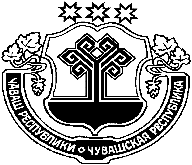  О бюджете Конарского сельского поселения Цивильского района Чувашской Республикина 2021 год и на плановый период 2022 и 2023 годовСтатья 1. Основные характеристики бюджета Конарского сельского поселения Цивильского района Чувашской Республики на 2021 год и на плановый период 2022 и 2023 годов1. Утвердить основные характеристики бюджета Конарского сельского поселения Цивильского района Чувашской Республики на 2021 год:прогнозируемый объем доходов бюджета Конарского сельского поселения Цивильского района Чувашской Республики в сумме 6423339 рублей, в том числе объем безвозмездных поступлений в сумме 3612439 рублей, из них объем межбюджетных трансфертов, получаемых из республиканского бюджета Чувашской Республики, в сумме 3612439 рублей;общий объем расходов бюджета Конарского сельского поселения Цивильского района Чувашской Республики в сумме 6423339 рублей;предельный объем муниципального долга Конарского сельского поселения  Цивильского района Чувашской Республики в сумме 0,0  рублей;верхний предел муниципального долга Конарского сельского поселения Цивильского района Чувашской Республики на 1 января 2022 года в сумме 0,0 рублей, в том числе верхний предел долга по муниципальным гарантиям Конарского сельского поселения Цивильского района Чувашской Республики – 0,0  рублей;объем расходов на обслуживание муниципального долга Конарского сельского поселения Цивильского района Чувашской Республики в сумме 0,0  рублей;дефицит (профицит) бюджета Конарского сельского поселения Цивильского района Чувашской Республики в сумме 0,0 рублей.2. Утвердить основные характеристики бюджета Конарского сельского поселения  Цивильского района Чувашской Республики на 2022 год: прогнозируемый объем доходов бюджета Конарского сельского поселения Цивильского района Чувашской Республики в сумме 6493931 рублей, в том числе объем безвозмездных поступлений в сумме 3480331 рублей, из них объем межбюджетных трансфертов, получаемых из республиканского бюджета Чувашской Республики, в сумме 3480331 рублей;общий объем расходов бюджета Конарского сельского Цивильского района Чувашской Республики в сумме 6493931 рублей, в том числе условно утвержденные расходы в сумме 136000 рублей;предельный объем муниципального долга Конарского сельского Цивильского района Чувашской Республики в сумме 0,0 рублей;верхний предел муниципального долга Конарского сельского поселения Цивильского района Чувашской Республики на 1 января 2023 года в сумме 0,0 рублей, в том числе верхний предел долга по муниципальным гарантиям Конарского сельского поселения  Цивильского района Чувашской Республики – 0,0  рублей;объем расходов на обслуживание муниципального долга Конарского сельского поселения Цивильского района Чувашской Республики в сумме 0,0  рублей;дефицит (профицит)  бюджета Конарского сельского поселения Цивильского района Чувашской Республики в сумме 0,0 рублей.3. Утвердить основные характеристики бюджета Конарского сельского поселения Цивильского района Чувашской Республики на 2023 год: прогнозируемый объем доходов бюджета Конарского сельского поселения Цивильского района Чувашской Республики в сумме 6420253 рублей, в том числе объем безвозмездных поступлений в сумме 3526053 рублей, из них объем межбюджетных трансфертов, получаемых из республиканского бюджета Чувашской Республики, в сумме 3526053 рублей;общий объем расходов Конарского сельского поселения бюджета Цивильского района Чувашской Республики в сумме 6420253 рублей, в том числе условно утвержденные расходы в сумме 257800  рублей;предельный объем муниципального долга Конарского сельского поселения Цивильского района Чувашской Республики в сумме 0,0 рублей;верхний предел муниципального долга Конарского сельского поселения Цивильского района Чувашской Республики на 1 января 2024 года в сумме 0,0 рублей, в том числе верхний предел долга по муниципальным гарантиям Конарского сельского поселения Цивильского района Чувашской Республики – 0,0 рублей;объем расходов на обслуживание муниципального Конарского сельского поселения долга Цивильского района Чувашской Республики в сумме 0,0 рублей;дефицит (профицит)   бюджета Конарского сельского поселения Цивильского района Чувашской Республики в сумме 0,0 рублей. Статья 2. Нормативы распределения доходов между бюджетами бюджетной системы Цивильского района Чувашской Республики на 2021 год и на плановый период 2022 и 2023 годовВ соответствии с пунктом 2 статьи 184.1 Бюджетного кодекса Российской Федерации, статьей 48 Закона Чувашской Республики от 23 июля 2001 года № 36  «О регулировании бюджетных правоотношений в Чувашской Республике», статьей 47 Положения «О регулировании бюджетных правоотношений в Цивильском районе» утвердить нормативы распределения доходов между бюджетом Цивильского района Чувашской Республики и бюджетом Конарского сельского поселения Цивильского района на 2021 год и на плановый период 2022 и 2023 годов согласно приложению 1 к настоящему Решению.Статья 3. Дополнительные нормативы отчислений от налога на доходы физических лиц в бюджеты поселений Учесть, что в порядке, предусмотренном статьей 58 Бюджетного кодекса Российской Федерации, статьей 8.3 Закона Чувашской Республики от 23 июля 2001 года  № 36 «О  регулировании бюджетных правоотношений в Чувашской Республике», статьей 7 Положения «О регулировании бюджетных правоотношений в Цивильском районе», на 2021 и на 2022 год дополнительные нормативы отчислений от налога на доходы физических лиц в бюджеты поселений  устанавливаются в размере 1,0 процента налоговых доходов консолидированного бюджета Цивильского района Чувашской Республики от указанного налога. Статья 4. Главные администраторы доходов бюджета Конарского сельского поселения Цивильского района Чувашской Республики и главные администраторы источников финансирования дефицита бюджета Конарского сельского Цивильского городского поселения Цивильского района Чувашской Республики1.  Утвердить перечень главных администраторов доходов бюджета Конарского сельского поселения  Цивильского района Чувашской Республики согласно приложению 2 к настоящему Решению.2. Утвердить перечень главных администраторов источников финансирования дефицита бюджета Конарского сельского поселения Цивильского района Чувашской Республики согласно приложению 3 к настоящему Решению.Статья 5. Прогнозируемые объемы поступлений доходов бюджета Конарского сельского поселения Цивильского района Чувашской Республики на 2021 год и на плановый период 2022 и 2023 годовУчесть в бюджете Конарского сельского поселения Цивильского района Чувашской Республики прогнозируемые объемы поступлений доходов бюджета Конарского сельского Цивильского района Чувашской Республики:на 2021 год согласно приложению 4 к настоящему Решению;на 2022 и 2023 годы согласно приложению 5 к настоящему Решению.Статья 6. Бюджетные ассигнования бюджета Конарского сельского поселения Цивильского района Чувашской Республики на 2021 год и на плановый период 2022 и 2023 годов 1. Утвердить:а) распределение бюджетных ассигнований по разделам, подразделам, целевым статьям (муниципальным программам Конарского сельского поселения Цивильского района) и группам (группам и подгруппам) видов расходов классификации расходов бюджета Конарского сельского поселения Цивильского района Чувашской Республики на 2021 год согласно приложению 6 к настоящему Решению;б) распределение бюджетных ассигнований по разделам, подразделам, целевым статьям (муниципальным программам Конарского сельского поселения Цивильского района) и группам (группам и подгруппам) видов расходов классификации расходов бюджета Конарского сельского поселения Цивильского района Чувашской Республики на 2022 и 2023 годы согласно приложению 7 к настоящему Решению;в) распределение бюджетных ассигнований по целевым статьям (муниципальным программам Конарского сельского поселения Цивильского района), группам (группам и подгруппам) видов расходов, разделам, подразделам классификации расходов бюджета Конарского сельского поселения Цивильского района Чувашской Республики на 2021 год согласно приложению 8 к настоящему Решению;г) распределение бюджетных ассигнований по целевым статьям (муниципальным программам Конарского сельского поселения Цивильского района), группам (группам и подгруппам) видов расходов, разделам, подразделам классификации расходов бюджета Конарского сельского поселения Цивильского района Чувашской Республики на 2022 и 2023 годы согласно приложению 9 к настоящему Решению;д) ведомственную структуру расходов бюджета Конарского сельского поселения Цивильского района Чувашской Республики на 2021 год согласно приложению 10 к настоящему Решению;е) ведомственную структуру расходов бюджета Конарского сельского поселения Цивильского района Чувашской Республики на 2022 и 2023 годы согласно приложению 11 к настоящему Решению. 2. Утвердить:объем бюджетных ассигнований Муниципального дорожного фонда Конарского сельского поселения Цивильского района Чувашской Республики:на 2021 год в сумме 2231400 рублей;на 2022 год в сумме 2752100  рублей;на 2023 год в сумме 2989200  рублей;прогнозируемый объем доходов бюджета Конарского сельского поселения Цивильского района Чувашской Республики от поступлений доходов, указанных в статье    Положения «О муниципальном дорожном фонде Конарского сельского поселения Цивильского района Чувашской Республики»:на 2021 год в сумме 2231400 рублей;на 2022 год в сумме 2752100  рублей;на 2023 год в сумме 2989200 рублей.Статья 7. Особенности использования бюджетных ассигнований на обеспечение деятельности органов местного самоуправления Конарского сельского поселения Цивильского района Чувашской Республики и муниципальных учреждений Конарского сельского поселения Цивильского района1. Администрация Конарского сельского поселения Цивильского района Чувашской Республики не вправе принимать решения, приводящие к увеличению в 2021 году численности муниципальных служащих Конарского сельского поселения Цивильского района Чувашской Республики, также работников муниципальных учреждений Конарского сельского поселения Цивильского района Чувашской Республики, за исключением случаев принятия решений о наделении их дополнительными функциями.2. Установить, порядок и сроки индексации заработной платы работников муниципальных учреждений Конарского сельского поселения Цивильского района, окладов денежного содержания муниципальных служащих Конарского сельского поселения Цивильского района в 2021 году и плановом периоде 2022 и 2023 годов будут определены с учетом принятия решений на федеральном уровне и на республиканском уровне Чувашской Республики. Статья 8. Источники внутреннего финансирования дефицита бюджета Конарского сельского поселения Цивильского района Чувашской Республики Утвердить источники внутреннего финансирования дефицита бюджета Конарского сельского поселения Цивильского района Чувашской Республики:на 2021 год согласно приложению 12 к настоящему Решению;на 2022 и 2023 годы согласно приложению 13 к настоящему Решению.Статья 9. Муниципальные внутренние заимствования Конарского сельского поселения Цивильского района Чувашской РеспубликиУтвердить Программу муниципальных внутренних заимствований Конарского сельского поселения Цивильского района Чувашской Республики:на 2021 год согласно приложению 14 к настоящему Решению;на 2022 и 2023 годы согласно приложению 15 к настоящему Решению.Статья 10. Предоставление муниципальных гарантий Конарского сельского поселения Цивильского района Чувашской Республики в валюте Российской ФедерацииУтвердить Программу муниципальных гарантий Конарского сельского поселения Цивильского района Чувашской Республики в валюте Российской Федерации:на 2021 год согласно приложению 16 к настоящему Решению;на 2022 и 2023 годы согласно приложению 17 к настоящему Решению.Статья 11. Особенности исполнения бюджета Конарского сельского Цивильского района Чувашской Республики 1. Установить, что финансовый отдел администрации Цивильского района вправе направлять доходы, фактически полученные при исполнении бюджета Конарского сельского поселения Цивильского района Чувашской Республики сверх утвержденного настоящим Решением общего объема доходов, без внесения изменений в настоящее Решение на исполнение публичных нормативных обязательств Конарского сельского поселения Цивильского района Чувашской Республики в размере, предусмотренном пунктом 3 статьи 217 Бюджетного кодекса Российской Федерации и пунктом 3 статьи 64 Закона Чувашской Республики от 23 июля 2001 года №36 «О регулировании бюджетных правоотношений в Чувашской Республике», в случае принятия решений об индексации пособий и компенсационных выплат.2. Установить, что в соответствии с пунктом 3 статьи 217 Бюджетного кодекса Российской Федерации, пунктом 3 статьи 64 Закона Чувашской Республики от 23 июля 2001 года №36 «О регулировании бюджетных правоотношений в Чувашской Республике» основанием для внесения в показатели сводной бюджетной росписи бюджета Конарского сельского поселения Цивильского района Чувашской Республики изменений, связанных с особенностями исполнения бюджета Конарского сельского поселения Цивильского района Чувашской Республики и перераспределением бюджетных ассигнований между главными распорядителями средств бюджета Конарского сельского поселения Цивильского района Чувашской Республики, являются распределение зарезервированных в составе утвержденных статьей 6 настоящего Решения бюджетных ассигнований, предусмотренных на 2021 год и на плановый период 2022 и 2023 годов по разделу 0111 «Резервные фонды» раздела 0100 «Общегосударственные вопросы». 3. Установить, в соответствии с пунктом 8 статьи 217 Бюджетного кодекса Российской Федерации, пунктом 9 статьи 64 Закона Чувашской Республики от 23 июля 2001 года №36 «О регулировании бюджетных правоотношений в Чувашской Республике», пунктом 9 статьи 56 Положения о регулирования бюджетных правоотношений в Цивильском районе Чувашской Республики, утвержденного 28 июля 2017г. №17-02, дополнительными основаниями для внесения в показатели сводной бюджетной росписи бюджета Конарского сельского поселения Цивильского района Чувашской Республики изменений, связанных с особенностями исполнения бюджета Конарского сельского поселения Цивильского района Чувашской Республики, являются:перераспределение бюджетных ассигнований в пределах общего объема, предусмотренного в бюджете Конарского сельского поселения Цивильского района Чувашской Республики на реализацию муниципальной программы Конарского сельского поселения Цивильского района, между главными распорядителями бюджетных средств, разделами, подразделами, целевыми статьями и видами (группами, подгруппами) расходов классификации расходов бюджетов;  перераспределение бюджетных ассигнований, предусмотренных главному распорядителю бюджетных средств по одной целевой статье расходов, между видами (группами, подгруппами) расходов классификации расходов бюджетов;увеличение бюджетных ассигнований в пределах свободного остатка средств на счетах по учету средств бюджета Конарского сельского поселения Цивильского района Чувашской Республики в случае принятия Администрацией Конарского сельского поселения Цивильского района решения:о финансовом обеспечении реализации региональных проектов, обеспечивающих достижение целей и целевых показателей, выполнение задач, определенных Указом Президента Российской Федерации от 7 мая 2018 года №204 «О национальных целях и стратегических задачах развития Российской Федерации  на период до 2024 года», в объеме неполного использования в отчетном финансовом году бюджетных ассигнований, предусмотренных на финансовое обеспечение реализации указанных региональных проектов, по соответствующему коду классификации расходов бюджета Конарского сельского поселения Цивильского района Чувашской Республики.Статья 12. О вступлении в силуНастоящее Решение вступает в силу со дня официального опубликования и распространяется на правоотношения, возникшие с 1 января 2021 года.Председатель Собрания депутатовКонарского сельского поселенияЦивильского района Чувашской Республики                                                                А.В.КирилловаПриложение 1к решению Собрания депутатов Конарского сельского поселенияЦивильского района Чувашской Республики«О бюджете Конарского сельского Цивильского районаЧувашской Республики на 2021 год и на плановый период 2022 и 2023 годов» от 25.12.2020 №18-1   НОРМАТИВЫраспределения доходов между бюджетом Цивильского района Чувашской Республики и бюджетами поселений Цивильского района на 2021 год и на плановый период 2022 и 2023 годовПриложение 2к решению Собрания депутатов Конарского сельского поселения Цивильского района Чувашской Республики«О бюджете Конарского сельского поселения Цивильского районаЧувашской Республики на 2021 год ина плановый период 2022 и 2023 годов» от 25.12.2020 №18-1   ПЕРЕЧЕНЬглавных администраторов доходов бюджета Конарского сельского поселения Цивильского района Чувашской РеспубликиПриложение 3к решению Собрания депутатов Конарского сельского поселенияЦивильского района Чувашской Республики«О бюджете Конарского сельского поселения Цивильского районаЧувашской Республики на 2021 год ина плановый период 2022 и 2023 годов» от 25.12.2020 №18-1   ПЕРЕЧЕНЬглавных администраторов источников финансирования дефицита  бюджета Конарского сельского поселения Цивильского района Чувашской РеспубликиПриложение 4к решению Собрания депутатов Конарского сельского поселенияЦивильского района Чувашской Республики«О бюджете Конарского сельского поселения Цивильского районаЧувашской Республики на 2021 год 
и на плановый период 2022 и 2023 годов» от 25.12.2020 №18-1   Приложение 5к решению Собрания депутатов Конарского сельского поселения  Цивильского района  Чувашской Республики«О бюджете Конарского сельского поселения Цивильского районаЧувашской Республики на 2021 год 
и на плановый период 2022 и 2023 годов» от 25.12.2020 №18-1   Приложение 12к решению Собрания депутатов Конарского сельского поселенияЦивильского района Чувашской Республики«О бюджете Конарского сельского поселения Цивильского районаЧувашской Республики на 2021 год ина плановый период 2022 и 2023 годов» от 25.12.2020 №18-1   Источникивнутреннего финансирования дефицита бюджета Конарского сельского поселения Цивильского района Чувашской Республики на 2021 годПриложение 13к решению Собрания депутатов Конарского сельского поселенияЦивильского района Чувашской Республики«О бюджете Конарского сельского поселения Цивильского районаЧувашской Республики на 2021 год и на плановый период 2022 и 2023 годов»                                                                                     от 25.12.2020 №18-1    Источникивнутреннего финансирования дефицита бюджета Конарского сельского поселения Цивильского района Чувашской Республики на 2022 и 2023 годовПриложение 14к решению Собрания депутатов Конарского сельского поселенияЦивильского района Чувашской Республики«О бюджете Конарского сельского поселения Цивильского районаЧувашской Республики на 2021 год ина плановый период 2022 и 2023 годов» от 25.12.2020 №18-1   Программа муниципальных внутренних заимствований Конарского сельского поселения Цивильского района Чувашской Республики на 2021 год(тыс. рублей)Приложение 15к решению Собрания депутатов Конарского сельского поселенияЦивильского района Чувашской Республики«О бюджете Конарского сельского поселения Цивильского районаЧувашской Республики на 2021 год ина плановый период 2022 и 2023 годов» от 25.12.2020 №18-1   Программа муниципальных внутренних заимствований Конарского сельского поселения Цивильского района Чувашской Республики на 2022 и 2023 годов (тыс. рублей)Приложение 16к решению Собрания депутатов Конарского сельского поселенияЦивильского района Чувашской Республики«О бюджете Конарского сельского поселения Цивильского районаЧувашской Республики на 2021 год ина плановый период 2022 и 2023 годов» от 25.12.2020 №18-1   Программа муниципальных гарантий Конарского сельского поселения Цивильского района Чувашской Республики в валюте Российской Федерации на 2021 год1.1. Перечень подлежащих предоставлению в 2021 году муниципальных гарантий   Конарского сельского поселения Цивильского района Чувашской Республики Общий объем предоставления муниципальных гарантийКонарского сельского поселения Цивильского района Чувашской Республики	     	                                                    0,01.2. Перечень подлежащих исполнению в 2021 году муниципальных гарантий Конарского сельского поселения Цивильского района Чувашской РеспубликиОбщий объем исполнения муниципальных гарантийКонарского сельского поселения Цивильского районаЧувашской Республики		                             	               0,0Общий объем бюджетных ассигнований, предусмотренных на исполнение муниципальных гарантий Конарского сельского поселения Цивильского района Чувашской Республики по возможным гарантийным случаям в 2021 годуПриложение 17к решению Собрания депутатов Конарского сельского поселенияЦивильского района Чувашской Республики«О бюджете Конарского сельского поселения Цивильского районаЧувашской Республики на 2021 год ина плановый период 2022 и 2023 годов» от 25.12.2020 №18-1   Программа муниципальных гарантий Конарского сельского поселения Цивильского района Чувашской Республики в валюте Российской Федерации на 2022 и 2023 годов 1.1. Перечень подлежащих предоставлению в 2022 и 2023 годах муниципальных гарантий   Конарского сельского поселения Цивильского района Чувашской Республики Общий объем предоставления муниципальных гарантий     0,0               0,0Конарского сельского поселения Цивильского района Чувашской Республики	     	        	                  1.2. Перечень подлежащих исполнению в 2022 и 2023 годах муниципальных гарантий Конарского сельского поселения Цивильского района Чувашской РеспубликиОбщий объем исполнения муниципальных гарантий           0,0               0,0Конарского сельского поселения Цивильского района Чувашской Республики		         	  	   Общий объем бюджетных ассигнований, предусмотренных на исполнение муниципальных гарантий Конарского сельского поселения Цивильского района Чувашской Республики по возможным гарантийным случаям в 2022 и 2023 годахЧĂВАШ РЕСПУБЛИКИ ÇÈРПЎ РАЙОНĚ ЧУВАШСКАЯ РЕСПУБЛИКАЦИВИЛЬСКИЙ  РАЙОНКĂНАР ЯЛ  ТĂРĂХĚН ДЕПУТАЧĚСЕН ПУХĂВĚ ЙЫШĂНУ 2020 çул  раштав уйăхĕн  25   №18-1   Конар поселокéСОБРАНИЕ ДЕПУТАТОВКОНАРСКОГО СЕЛЬСКОГОПОСЕЛЕНИЯРЕШЕНИЕ2011 года  №                                                                      25 декабря  2020 года  №18-1Поселок КонарКоды бюджетной классификации Российской ФедерацииНаименование доходовБюджет Цивильского района Чувашской РеспубликиБюджеты сельских поселений Цивильского района108 00000 00 0000 000Государственная пошлина108 04020 01 0000 110Государственная пошлина за совершение нотариальных действий должностными лицами органов местного самоуправления, уполномоченными в соответствии с законодательными актами Российской Федерации на совершение нотариальных действий100109 00000 00 0000 000Задолженность и перерасчеты по отмененным налогам, сборам и иным обязательным платежам109 04053 10 0000 110Земельный налог (по обязательствам, возникшим до 1 января 2006 года), мобилизуемый на территориях сельских поселений100111 00000 00 0000 000Доходы от использования имущества, находящегося в государственной и муниципальной собственности111 05013 05 0000 120Доходы, получаемые в виде арендной платы за земельные участки, государственная собственность на которые не разграничена и которые расположены в границах сельских поселений и межселенных территорий муниципальных районов, а также средства от продажи права на заключение договоров аренды указанных земельных участков100111 05025 10 0000 120Доходы, получаемые в виде арендной платы, а также средства от продажи права на заключение договоров аренды за земли, находящиеся в собственности сельских поселений (за исключением земельных участков муниципальных бюджетных и автономных учреждений)100111 05035 10 0000 120Доходы от сдачи в аренду имущества, находящегося в оперативном управлении органов управления сельских поселений и созданных ими учреждений (за исключением имущества муниципальных бюджетных и автономных учреждений)100113 00000 00 0000 000Доходы от оказания платных услуг (работ) и компенсации затрат государства113 01995 10 0000 130Прочие доходы от оказания платных услуг (работ) получателями средств бюджетов сельских поселений100113 02065 10 0000 130Доходы, поступающие в порядке возмещения расходов, понесенных в связи с эксплуатацией имущества сельских поселений100113 02995 10 0000 130Прочие доходы от компенсации затрат бюджетов сельских поселений100114 00000 00 0000 000Доходы от продажи материальных и нематериальных активов114 02052 10 0000 410Доходы от реализации имущества, находящегося в оперативном управлении учреждений, находящихся в ведении органов местного самоуправления сельских поселений (за исключением имущества муниципальных бюджетных и автономных учреждений), в части реализации основных средств по указанному имуществу100114 02053 10 0000 410Доходы от реализации иного имущества, находящегося, находящихся в собственности сельских поселений (за исключением имущества муниципальных бюджетных и автономных учреждений, а также имущества муниципальных унитарных предприятий, в том числе казенных), в части реализации основных средств по указанному имуществу100114 02052 10 0000 440Доходы от реализации имущества, находящегося в оперативном управлении учреждений, находящихся в ведении органов местного самоуправления сельских поселений (за исключением имущества муниципальных бюджетных и автономных учреждений), в части реализации материальных запасов по указанному имуществу100114 02053 10 0000 440Доходы от реализации иного имущества, находящегося, находящихся в собственности сельских поселений (за исключением имущества муниципальных бюджетных и автономных учреждений, а также имущества муниципальных унитарных предприятий, в том числе казенных), в части реализации материальных запасов по указанному имуществу100114 06013 05 0000 430Доходы от продажи земельных участков, государственная собственность на которые не разграничена и которые расположены в границах сельских поселений и межселенных территорий муниципальных районов100114 06025 10 0000 430Доходы от продажи земельных участков, находящихся в собственности сельских поселений (за исключением земельных участков муниципальных бюджетных и автономных учреждений)100116 00000 00 0000 000Штрафы, санкции, возмещение ущерба116 21050 10 0000 140Денежные взыскания (штрафы) и иные суммы, взыскиваемые с лиц, виновных в совершении преступлений, и в возмещение ущерба имуществу, зачисляемые в бюджеты сельских поселений100116 23050 10 0000 140Доходы от возмещения ущерба при возникновении страховых случаев, когда выгодоприобретателями выступают получатели средств бюджетов сельских поселений100116 32000 10 0000 140Денежные взыскания, налагаемые в возмещение ущерба, причиненного в результате незаконного или нецелевого использования бюджетных средств (в части бюджетов сельских поселений)100116 33050 10 0000 140Денежные взыскания (штрафы) за нарушение законодательства Российской Федерации о размещении заказов на поставки товаров, выполнение работ, оказание услуг для нужд сельских поселений100116 90050 10 0000 140Прочие поступления от денежных взысканий (штрафов) и иных сумм в возмещение ущерба, зачисляемые в бюджеты сельских поселений100117 00000 00 0000 000Прочие неналоговые доходы117 01050 10 0000 180Невыясненные поступления, зачисляемые в бюджеты сельских поселений100117 05050 10 0000 180Прочие неналоговые доходы бюджетов сельских поселений100Код бюджетной классификации Российской ФедерацииКод бюджетной классификации Российской ФедерацииНаименование главного администратора доходов бюджета Конарского сельского поселения Цивильского районаглавного администратора доходовдоходов бюджета Конарского сельского поселения Цивильского районаНаименование главного администратора доходов бюджета Конарского сельского поселения Цивильского района993Администрация Конарского сельского поселения Цивильского района Чувашской РеспубликиАдминистрация Конарского сельского поселения Цивильского района Чувашской Республики993111 05025 10 0000 120Доходы, получаемые в виде арендной платы, а также средства от продажи права на заключение договоров аренды за земли, находящиеся в собственности сельских поселений (за исключением земельных участков муниципальных бюджетных и автономных учреждений)993111 05035 10 0000 120Доходы от сдачи в аренду имущества, находящегося в оперативном управлении органов управления сельских поселений и созданных ими учреждений (за исключением имущества муниципальных бюджетных и автономных учреждений)993111 09045 10 0000 120Прочие поступления от использования имущества, находящегося в собственности сельских поселений (за исключением имущества муниципальных бюджетных и автономных учреждений, а также имущества муниципальных унитарных предприятий, в том числе казенных) 993113 01995 10 0000 130Прочие доходы от оказания платных услуг (работ) получателями средств бюджетов сельских поселений993113 02065 10 0000 130Доходы, поступающие в порядке возмещения расходов, понесенных в связи с эксплуатацией имущества сельских поселений993113 02995 10 0000 130Прочие доходы от компенсации затрат бюджетов сельских поселений993114 02052 10 0000 410Доходы от реализации имущества, находящегося в оперативном управлении учреждений, находящихся в ведении органов местного самоуправления сельских поселений (за исключением имущества муниципальных бюджетных и автономных учреждений), в части реализации основных средств по указанному имуществу993114 02053 10 0000 410Доходы от реализации иного имущества, находящегося, находящихся в собственности сельских поселений (за исключением имущества муниципальных бюджетных и автономных учреждений, а также имущества муниципальных унитарных предприятий, в том числе казенных), в части реализации основных средств по указанному имуществу993114 02052 10 0000 440Доходы от реализации имущества, находящегося в оперативном управлении учреждений, находящихся в ведении органов местного самоуправления сельских поселений (за исключением имущества муниципальных бюджетных и автономных учреждений), в части реализации материальных запасов по указанному имуществу993114 02053 10 0000 440Доходы от реализации иного имущества, находящегося, находящихся в собственности сельских поселений (за исключением имущества муниципальных бюджетных и автономных учреждений, а также имущества муниципальных унитарных предприятий, в том числе казенных), в части реализации материальных запасов по указанному имуществу993114 06013 10 0000 430Доходы от продажи земельных участков, государственная собственность на которые не разграничена и которые расположены в границах сельских поселений 993114 06025 10 0000 430Доходы от продажи земельных участков, находящихся в собственности сельских поселений (за исключением земельных участков муниципальных бюджетных и автономных учреждений) 993117 01050 10 0000 180Невыясненные поступления, зачисляемые в бюджеты сельских поселений993202 15001 10 0000 150Дотации бюджетам сельских поселений на выравнивание бюджетной обеспеченности993202 20216 10 0000 150Субсидии бюджетам сельских поселений на осуществление дорожной деятельности в отношении автомобильных дорог общего пользования, а также капитального ремонта и ремонта дворовых территорий многоквартирных домов, проездов к дворовым территориям многоквартирных домов населенных пунктов993202 29999 10 0000 150Прочие субсидии бюджетам сельских поселений993202 30024 10 0000 150Субвенции бюджетам сельских поселений на выполнение передаваемых полномочий субъектов Российской Федерации993202 49999 10 0000 150Прочие межбюджетные трансферты, передаваемые бюджетам сельских поселений993219 60010 10 0000 150Возврат остатков субсидий, субвенций и иных межбюджетных трансфертов, имеющих целевое назначение, прошлых лет из бюджетов сельских поселений992Финансовый отдел администрации Цивильского района Чувашской РеспубликиФинансовый отдел администрации Цивильского района Чувашской Республики992208 05000 10 0000 180Перечисления из бюджетов сельских поселений (в бюджеты поселений) для осуществления возврата (зачета) излишне уплаченных или излишне взысканных сумм налогов, сборов и иных платежей, а также сумм процентов за несвоевременное осуществление такого возврата и процентов, начисленных на излишне взысканные суммыКод бюджетной классификации Российской ФедерацииКод бюджетной классификации Российской ФедерацииНаименование главного администратора источников финансирования дефицита бюджета Конарского сельского поселения Цивильского района Чувашской Республикиглавного администратора источников финансированиягруппы, подгруппы, статьи и вида источников финансирования дефицита бюджета Конарского сельского поселения Цивильского района Чувашской РеспубликиНаименование главного администратора источников финансирования дефицита бюджета Конарского сельского поселения Цивильского района Чувашской Республики993Администрация Конарского сельского поселения Цивильского района Чувашской РеспубликиАдминистрация Конарского сельского поселения Цивильского района Чувашской Республики99301 05 02 01 10 0000 510Увеличение прочих остатков денежных средств бюджетов сельских поселений99301 05 02 01 10 0000 610Уменьшение прочих остатков денежных средств бюджетов сельских поселенийПрогнозируемые объемы Прогнозируемые объемы Прогнозируемые объемы Прогнозируемые объемы поступлений доходов в бюджет Конарского сельского поселения Цивильского района Чувашской Республики на 2021 год поступлений доходов в бюджет Конарского сельского поселения Цивильского района Чувашской Республики на 2021 год поступлений доходов в бюджет Конарского сельского поселения Цивильского района Чувашской Республики на 2021 год поступлений доходов в бюджет Конарского сельского поселения Цивильского района Чувашской Республики на 2021 год (рублей)(рублей)(рублей)Код бюджетной 
классификацииКод бюджетной 
классификацииНаименование доходовСумма12310000000000000000НАЛОГОВЫЕ И НЕНАЛОГОВЫЕ ДОХОДЫ, всего2 810 900,00в том числе:10100000000000000НАЛОГИ НА ПРИБЫЛЬ, ДОХОДЫ, всего622 200,00из них:10102000010000110налог на доходы физических лиц622 200,0010300000000000000НАЛОГИ НА ТОВАРЫ (РАБОТЫ, УСЛУГИ), РЕАЛИЗУЕМЫЕ НА ТЕРРИТОРИИ РОССИЙСКОЙ ФЕДЕРАЦИИ607 000,0010302000010000110Акцизы по подакцизным товарам (продукции), производимым на территории Российской Федерации607 000,0010500000000000000НАЛОГИ НА СОВОКУПНЫЙ ДОХОД200,0010503000010000110Единый сельскохозяйственный налог200,0010600000000000000НАЛОГИ НА ИМУЩЕСТВО, всего715 000,00из них:10601000000000110налог на имущество физических лиц180 000,0010606000000000110земельный налог535 000,001080000000000000ГОСУДАРСТВЕННАЯ ПОШЛИНА5 000,0011100000000000000ДОХОДЫ ОТ ИСПОЛЬЗОВАНИЯ ИМУЩЕСТВА, НАХОДЯЩЕГОСЯ В ГОСУДАРСТВЕННОЙ И МУНИЦИПАЛЬНОЙ СОБСТВЕННОСТИ, всего250 000,00из них:11105000000000120доходы, получаемые в виде арендной либо иной платы за передачу в возмездное пользование государственного и муниципального имущества (за исключением имущества бюджетных и автономных учреждений, а также имущества государственных и муниципальных унитарных предприятий, в том числе казенных)243 000,0011300000000000000ДОХОДЫ ОТ ОКАЗАНИЯ ПЛАТНЫХ УСЛУГ (РАБОТ) И КОМПЕНСАЦИИ ЗАТРАТ ГОСУДАРСТВА611 500,0020000000000000000БЕЗВОЗМЕЗДНЫЕ ПОСТУПЛЕНИЯ, всего3 612 439,0020200000000000000Безвозмездные поступления от других бюджетов бюджетной системы Российской Федерации, всего3 612 439,00в том числе:20210000000000150Дотации бюджетам бюджетной системы Российской Федерации2 589 500,0020220000000000150Субсидии бюджетам бюджетной системы Российской Федерации (межбюджетные субсидии)919 400,0020230000000000150Субвенции бюджетам субъектов Российской Федерации 103 539,00Прогнозируемые объемы Прогнозируемые объемы Прогнозируемые объемы Прогнозируемые объемы Прогнозируемые объемы поступлений доходов в бюджет Конарского сельского поселения  Цивильского района Чувашской Республики  на 2022 и 2023 годыпоступлений доходов в бюджет Конарского сельского поселения  Цивильского района Чувашской Республики  на 2022 и 2023 годыпоступлений доходов в бюджет Конарского сельского поселения  Цивильского района Чувашской Республики  на 2022 и 2023 годыпоступлений доходов в бюджет Конарского сельского поселения  Цивильского района Чувашской Республики  на 2022 и 2023 годыпоступлений доходов в бюджет Конарского сельского поселения  Цивильского района Чувашской Республики  на 2022 и 2023 годы(рублей)(рублей)(рублей)(рублей)Код бюджетной 
классификацииКод бюджетной 
классификацииНаименование доходовСуммаСуммаКод бюджетной 
классификацииКод бюджетной 
классификацииНаименование доходов2022 год2023 год123410000000000000000НАЛОГОВЫЕ И НЕНАЛОГОВЫЕ ДОХОДЫ, всего3 013 600,002 894 200,00в том числе:10100000000000000НАЛОГИ НА ПРИБЫЛЬ, ДОХОДЫ, всего642 000,00442 800,00из них:10102000010000110налог на доходы физических лиц642 000,00442 800,0010300000000000000НАЛОГИ НА ТОВАРЫ (РАБОТЫ, УСЛУГИ), РЕАЛИЗУЕМЫЕ НА ТЕРРИТОРИИ РОССИЙСКОЙ ФЕДЕРАЦИИ792 100,00869 700,0010302000010000110Акцизы по подакцизным товарам (продукции), производимым на территории Российской Федерации792 100,00869 700,0010500000000000000НАЛОГИ НА СОВОКУПНЫЙ ДОХОД200 ,00200,0010503000010000110Единый сельскохозяйственный налог200,00200,0010600000000000000НАЛОГИ НА ИМУЩЕСТВО, всего723 800,00736 000,00из них:10601000000000110налог на имущество физических лиц183 800,00189 000,0010606000000000110земельный налог540 000,00547 000,001080000000000000ГОСУДАРТСВЕННАЯ ПОШЛИНА5 000,005 000,0011100000000000000ДОХОДЫ ОТ ИСПОЛЬЗОВАНИЯ ИМУЩЕСТВА, НАХОДЯЩЕГОСЯ В ГОСУДАРСТВЕННОЙ И МУНИЦИПАЛЬНОЙ СОБСТВЕННОСТИ, всего240 000,00230 000,00из них:11105000000000120доходы, получаемые в виде арендной либо иной платы за передачу в возмездное пользование государственного и муниципального имущества (за исключением имущества бюджетных и автономных учреждений, а также имущества государственных и муниципальных унитарных предприятий, в том числе казенных)233 000,00224 000,0011300000000000000ДОХОДЫ ОТ ОКАЗАНИЯ ПЛАТНЫХ УСЛУГ (РАБОТ) И КОМПЕНСАЦИИ ЗАТРАТ ГОСУДАРСТВА610 500,00610 500,0020000000000000000БЕЗВОЗМЕЗДНЫЕ ПОСТУПЛЕНИЯ, всего3 480 331,003 526 053,0020200000000000000Безвозмездные поступления от других бюджетов бюджетной системы Российской Федерации, всего3 480 331,003 526 053,00в том числе:20210000000000150Дотации бюджетам бюджетной системы Российской Федерации2 023 100,002 064 100,0020220000000000150Субсидии бюджетам бюджетной системы Российской Федерации (межбюджетные субсидии)1 351 500,001 351 500,0020230000000000150Субвенции бюджетам бюджетной системы Российской Федерации105 731,00110 453,00Приложение 6к  решению Собрания депутатовКонарского сельского поселения Цивильского района Чувашской Республики«О бюджете Конарского сельского поселения Цивильского района Чувашской Республикина 2021 год  и на плановый период 2022 и 2023 годов» от 25.12.2020 №18-1   Приложение 6к  решению Собрания депутатовКонарского сельского поселения Цивильского района Чувашской Республики«О бюджете Конарского сельского поселения Цивильского района Чувашской Республикина 2021 год  и на плановый период 2022 и 2023 годов» от 25.12.2020 №18-1   Приложение 6к  решению Собрания депутатовКонарского сельского поселения Цивильского района Чувашской Республики«О бюджете Конарского сельского поселения Цивильского района Чувашской Республикина 2021 год  и на плановый период 2022 и 2023 годов» от 25.12.2020 №18-1   Приложение 6к  решению Собрания депутатовКонарского сельского поселения Цивильского района Чувашской Республики«О бюджете Конарского сельского поселения Цивильского района Чувашской Республикина 2021 год  и на плановый период 2022 и 2023 годов» от 25.12.2020 №18-1   Приложение 6к  решению Собрания депутатовКонарского сельского поселения Цивильского района Чувашской Республики«О бюджете Конарского сельского поселения Цивильского района Чувашской Республикина 2021 год  и на плановый период 2022 и 2023 годов» от 25.12.2020 №18-1   Приложение 6к  решению Собрания депутатовКонарского сельского поселения Цивильского района Чувашской Республики«О бюджете Конарского сельского поселения Цивильского района Чувашской Республикина 2021 год  и на плановый период 2022 и 2023 годов» от 25.12.2020 №18-1   Распределениебюджетных ассигнований по разделам, подразделам, целевым статьям (муниципальным программам Конарского сельского поселения Цивильского района Чувашской Республики) и группам  (группам и подгруппам) видов расходов классификации расходов бюджета Конарского сельского поселения Цивильского района Чувашской Республики на 2021 годРаспределениебюджетных ассигнований по разделам, подразделам, целевым статьям (муниципальным программам Конарского сельского поселения Цивильского района Чувашской Республики) и группам  (группам и подгруппам) видов расходов классификации расходов бюджета Конарского сельского поселения Цивильского района Чувашской Республики на 2021 годРаспределениебюджетных ассигнований по разделам, подразделам, целевым статьям (муниципальным программам Конарского сельского поселения Цивильского района Чувашской Республики) и группам  (группам и подгруппам) видов расходов классификации расходов бюджета Конарского сельского поселения Цивильского района Чувашской Республики на 2021 годРаспределениебюджетных ассигнований по разделам, подразделам, целевым статьям (муниципальным программам Конарского сельского поселения Цивильского района Чувашской Республики) и группам  (группам и подгруппам) видов расходов классификации расходов бюджета Конарского сельского поселения Цивильского района Чувашской Республики на 2021 годРаспределениебюджетных ассигнований по разделам, подразделам, целевым статьям (муниципальным программам Конарского сельского поселения Цивильского района Чувашской Республики) и группам  (группам и подгруппам) видов расходов классификации расходов бюджета Конарского сельского поселения Цивильского района Чувашской Республики на 2021 годРаспределениебюджетных ассигнований по разделам, подразделам, целевым статьям (муниципальным программам Конарского сельского поселения Цивильского района Чувашской Республики) и группам  (группам и подгруппам) видов расходов классификации расходов бюджета Конарского сельского поселения Цивильского района Чувашской Республики на 2021 год(рублей)(рублей)(рублей)(рублей)(рублей)(рублей)НаименованиеРазделПодразделЦелевая статья (муниципальные программы)Группа(группа и подгруппа) вида расходовСумма123456Всего6 423 339,00Общегосударственные вопросы011 538 000,00Функционирование Правительства Российской Федерации, высших исполнительных органов государственной власти субъектов Российской Федерации, местных администраций01041 348 400,00Муниципальная программа "Развитие потенциала муниципального управления" 0104Ч5000000001 348 400,00Обеспечение реализации муниципальной программы "Развитие потенциала государственного управления"0104Ч5Э00000001 348 400,00Основное мероприятие "Общепрограммные расходы"0104Ч5Э01000001 348 400,00Обеспечение функций муниципальных органов0104Ч5Э01002001 348 400,00Расходы на выплаты персоналу в целях обеспечения выполнения функций государственными (муниципальными) органами, казенными учреждениями, органами управления государственными внебюджетными фондами0104Ч5Э01002001001 273 800,00Расходы на выплаты персоналу государственных (муниципальных) органов0104Ч5Э01002001201 273 800,00Закупка товаров, работ и услуг для обеспечения государственных (муниципальных) нужд0104Ч5Э010020020070 500,00Иные закупки товаров, работ и услуг для обеспечения государственных (муниципальных) нужд0104Ч5Э010020024070 500,00Иные бюджетные ассигнования0104Ч5Э01002008004 100,00Уплата налогов, сборов и иных платежей0104Ч5Э01002008504 100,00Резервные фонды0111189 600,00Муниципальная программа "Управление общественными финансами и муниципальным долгом" 0111Ч400000000189 600,00Подпрограмма "Совершенствование бюджетной политики и обеспечение сбалансированности бюджета" муниципальной программы "Управление общественными финансами и муниципальным долгом"0111Ч410000000189 600,00Основное мероприятие "Развитие бюджетного планирования, формирование республиканского бюджета Чувашской Республики на очередной финансовый год и плановый период"0111Ч410100000189 600,00Резервный фонд администрации муниципального образования Чувашской Республики0111Ч410173430189 600,00Иные бюджетные ассигнования0111Ч410173430800189 600,00Резервные средства0111Ч410173430870189 600,00Национальная оборона02103 389,00Мобилизационная и вневойсковая подготовка0203103 389,00Муниципальная программа "Управление общественными финансами и муниципальным долгом" 0203Ч400000000103 389,00Подпрограмма "Совершенствование бюджетной политики и обеспечение сбалансированности бюджета" муниципальной программы "Управление общественными финансами и муниципальным долгом"0203Ч410000000103 389,00Основное мероприятие "Осуществление мер финансовой поддержки бюджетов муниципальных районов, городских округов и поселений, направленных на обеспечение их сбалансированности и повышение уровня бюджетной обеспеченности"0203Ч410400000103 389,00Осуществление первичного воинского учета на территориях, где отсутствуют военные комиссариаты, за счет субвенции, предоставляемой из федерального бюджета0203Ч410451180103 389,00Расходы на выплаты персоналу в целях обеспечения выполнения функций государственными (муниципальными) органами, казенными учреждениями, органами управления государственными внебюджетными фондами0203Ч41045118010088 625,00Расходы на выплаты персоналу государственных (муниципальных) органов0203Ч41045118012088 625,00Закупка товаров, работ и услуг для обеспечения государственных (муниципальных) нужд0203Ч41045118020014 764,00Иные закупки товаров, работ и услуг для обеспечения государственных (муниципальных) нужд0203Ч41045118024014 764,00Национальная безопасность и правоохранительная деятельность032 000,00Обеспечение пожарной безопасности03102 000,00Муниципальная программа  "Повышение безопасности жизнедеятельности населения и территорий Чувашской Республики" 0310Ц8000000002 000,00Подпрограмма "Защита населения и территорий от чрезвычайных ситуаций природного и техногенного характера, обеспечение пожарной безопасности и безопасности населения на водных объектах на территории Чувашской Республики"  муниципальной программы "Повышение безопасности жизнедеятельности населения и территорий Чувашской Республики"0310Ц8100000002 000,00Основное мероприятие "Развитие гражданской обороны, повышение уровня готовности территориальной подсистемы Чувашской Республики единой государственной системы предупреждения и ликвидации чрезвычайных ситуаций к оперативному реагированию на чрезвычайные ситуации, пожары и происшествия на водных объектах"0310Ц8104000002 000,00Мероприятия по обеспечению пожарной безопасности муниципальных объектов 0310Ц8104702802 000,00Закупка товаров, работ и услуг для обеспечения государственных (муниципальных) нужд0310Ц8104702802002 000,00Иные закупки товаров, работ и услуг для обеспечения государственных (муниципальных) нужд0310Ц8104702802402 000,00Национальная экономика042 231 400,00Дорожное хозяйство (дорожные фонды)04092 231 400,00Муниципальная программа "Комплексное развитие сельских территорий Чувашской Республики"0409A600000000705 000,00Подпрограмма "Создание и развитие инфраструктуры на сельских территориях" муниципальной программы "Комплексное развитие сельских территорий Чувашской Республики"0409A620000000705 000,00Основное мероприятие "Комплексное обустройство населенных пунктов, расположенных в сельской местности, объектами социальной и инженерной инфраструктуры, а также строительство и реконструкция автомобильных дорог"0409A620100000705 000,00Реализация проектов развития общественной инфраструктуры, основанных на местных инициативах0409A6201S6570705 000,00Закупка товаров, работ и услуг для обеспечения государственных (муниципальных) нужд0409A6201S6570200705 000,00Иные закупки товаров, работ и услуг для обеспечения государственных (муниципальных) нужд0409A6201S6570240705 000,00Муниципальная программа "Развитие транспортной системы"0409Ч2000000001 526 400,00Подпрограмма "Безопасные и качественные автомобильные дороги" муниципальной программы "Развитие транспортной системы"0409Ч2100000001 526 400,00Основное мероприятие "Мероприятия, реализуемые с привлечением межбюджетных трансфертов бюджетам другого уровня"0409Ч2103000001 526 400,00Капитальный ремонт и ремонт автомобильных дорог общего пользования местного значения в границах населенных пунктов поселения0409Ч2103S4191592 800,00Закупка товаров, работ и услуг для обеспечения государственных (муниципальных) нужд0409Ч2103S4191200592 800,00Иные закупки товаров, работ и услуг для обеспечения государственных (муниципальных) нужд0409Ч2103S4191240592 800,00Содержание автомобильных дорог общего пользования местного значения в границах населенных пунктов поселения0409Ч2103S4192933 600,00Закупка товаров, работ и услуг для обеспечения государственных (муниципальных) нужд0409Ч2103S4192200933 600,00Иные закупки товаров, работ и услуг для обеспечения государственных (муниципальных) нужд0409Ч2103S4192240933 600,00Жилищно-коммунальное хозяйство051 184 250,00Коммунальное хозяйство0502718 400,00Муниципальная программа "Модернизация и развитие сферы жилищно-коммунального хозяйства"0502A100000000718 400,00Подпрограмма "Строительство и реконструкция (модернизация) объектов питьевого водоснабжения и водоподготовки с учетом оценки качества и безопасности питьевой воды" муниципальной программы "Модернизация и развитие сферы жилищно-коммунального хозяйства"0502A130000000718 400,00Основное мероприятие "Развитие систем водоснабжения муниципальных образований"0502A130100000718 400,00Эксплуатация, техническое содержание и обслуживание сетей водопровода0502A130174870718 400,00Закупка товаров, работ и услуг для обеспечения государственных (муниципальных) нужд0502A130174870200608 500,00Иные закупки товаров, работ и услуг для обеспечения государственных (муниципальных) нужд0502A130174870240608 500,00Иные бюджетные ассигнования0502A130174870800109 900,00Уплата налогов, сборов и иных платежей0502A130174870850109 900,00Благоустройство0503465 700,00Муниципальная  программа "Формирование современной городской среды на территории Чувашской Республики"0503A500000000465 700,00Подпрограмма "Благоустройство дворовых и общественных территорий" муниципальной программы "Формирование современной городской среды на территории Чувашской Республики"0503A510000000465 700,00Основное мероприятие "Содействие благоустройству населенных пунктов Чувашской Республики"0503A510200000465 700,00Уличное освещение0503A510277400364 500,00Закупка товаров, работ и услуг для обеспечения государственных (муниципальных) нужд0503A510277400200364 500,00Иные закупки товаров, работ и услуг для обеспечения государственных (муниципальных) нужд0503A510277400240364 500,00Реализация мероприятий по благоустройству территории0503A510277420101 200,00Закупка товаров, работ и услуг для обеспечения государственных (муниципальных) нужд0503A510277420200101 200,00Иные закупки товаров, работ и услуг для обеспечения государственных (муниципальных) нужд0503A510277420240101 200,00Другие вопросы в области жилищно-коммунального хозяйства0505150,00Муниципальная программа "Обеспечение граждан в Чувашской Республике доступным и комфортным жильем"0505A200000000150,00Подпрограмма "Поддержка строительства жилья в Чувашской Республике"муниципальной программы "Обеспечение граждан в Чувашской Республике доступным и комфортным жильем"0505A210000000150,00Основное мероприятие "Обеспечение граждан доступным жильем"0505A210300000150,00Осуществление государственных полномочий Чувашской Республики по ведению учета граждан, нуждающихся в жилых помещениях и имеющих право на государственную поддержку за счет средств республиканского бюджета Чувашской Республики на строительство (приобретение) жилых помещений, по регистрации и учету граждан, имеющих право на получение социальных выплат для приобретения жилья в связи с переселением из районов Крайнего Севера и приравненных к ним местностей, по расчету и предоставлению муниципальными районами субвенций бюджетам поселений для осуществления указанных государственных полномочий и полномочий по ведению учета граждан, проживающих в сельской местности, нуждающихся в жилых помещениях и имеющих право на государственную поддержку в форме социальных выплат на строительство (приобретение) жилых помещений в сельской местности в рамках устойчивого развития сельских территорий0505A210312980150,00Закупка товаров, работ и услуг для обеспечения государственных (муниципальных) нужд0505A210312980200150,00Иные закупки товаров, работ и услуг для обеспечения государственных (муниципальных) нужд0505A210312980240150,00Культура, кинематография081 361 100,00Культура08011 361 100,00Муниципальная программа "Развитие культуры и туризма" 0801Ц4000000001 361 100,00Подпрограмма "Развитие культуры в Чувашской Республике" муниципальной программы "Развитие культуры и туризма"0801Ц4100000001 361 100,00Основное мероприятие "Сохранение и развитие народного творчества"0801Ц4107000001 361 100,00Обеспечение деятельности муниципальных учреждений культурно-досугового типа и народного творчества0801Ц41077A3901 361 100,00Закупка товаров, работ и услуг для обеспечения государственных (муниципальных) нужд0801Ц41077A390200385 300,00Иные закупки товаров, работ и услуг для обеспечения государственных (муниципальных) нужд0801Ц41077A390240385 300,00Межбюджетные трансферты0801Ц41077A390500975 800,00Иные межбюджетные трансферты0801Ц41077A390540975 800,00Физическая культура и спорт113 200,00Массовый спорт11023 200,00Муниципальная  программа "Развитие физической культуры и спорта"1102Ц5000000003 200,00Подпрограмма "Развитие физической культуры и массового спорта" муниципальной программы "Развитие физической культуры и спорта"1102Ц5100000003 200,00Основное мероприятие "Физкультурно-оздоровительная и спортивно-массовая работа с населением"1102Ц5101000003 200,00Организация и проведение официальных физкультурных мероприятий1102Ц5101713903 200,00Закупка товаров, работ и услуг для обеспечения государственных (муниципальных) нужд1102Ц5101713902003 200,00Иные закупки товаров, работ и услуг для обеспечения государственных (муниципальных) нужд1102Ц5101713902403 200,00Приложение 7к  решению Собрания депутатовКонарского сельского поселения Цивильского района Чувашской Республики«О бюджете Конарского сельского поселения Цивильского района Чувашской Республикина 2021 год  и на плановый период 2022 и 2023 годов» от 25.12.2020 №18-1   Приложение 7к  решению Собрания депутатовКонарского сельского поселения Цивильского района Чувашской Республики«О бюджете Конарского сельского поселения Цивильского района Чувашской Республикина 2021 год  и на плановый период 2022 и 2023 годов» от 25.12.2020 №18-1   Приложение 7к  решению Собрания депутатовКонарского сельского поселения Цивильского района Чувашской Республики«О бюджете Конарского сельского поселения Цивильского района Чувашской Республикина 2021 год  и на плановый период 2022 и 2023 годов» от 25.12.2020 №18-1   Приложение 7к  решению Собрания депутатовКонарского сельского поселения Цивильского района Чувашской Республики«О бюджете Конарского сельского поселения Цивильского района Чувашской Республикина 2021 год  и на плановый период 2022 и 2023 годов» от 25.12.2020 №18-1   Приложение 7к  решению Собрания депутатовКонарского сельского поселения Цивильского района Чувашской Республики«О бюджете Конарского сельского поселения Цивильского района Чувашской Республикина 2021 год  и на плановый период 2022 и 2023 годов» от 25.12.2020 №18-1   Приложение 7к  решению Собрания депутатовКонарского сельского поселения Цивильского района Чувашской Республики«О бюджете Конарского сельского поселения Цивильского района Чувашской Республикина 2021 год  и на плановый период 2022 и 2023 годов» от 25.12.2020 №18-1   Приложение 7к  решению Собрания депутатовКонарского сельского поселения Цивильского района Чувашской Республики«О бюджете Конарского сельского поселения Цивильского района Чувашской Республикина 2021 год  и на плановый период 2022 и 2023 годов» от 25.12.2020 №18-1   Распределениебюджетных ассигнований по разделам, подразделам, целевым статьям (муниципальным программам Конарского сельского поселения Цивильского района Чувашской Республики) и группам(группам и подгруппам) видов расходов классификации расходов бюджета Конарского сельского поселения Цивильского района Чувашской Республики на 2022 и 2023 годыРаспределениебюджетных ассигнований по разделам, подразделам, целевым статьям (муниципальным программам Конарского сельского поселения Цивильского района Чувашской Республики) и группам(группам и подгруппам) видов расходов классификации расходов бюджета Конарского сельского поселения Цивильского района Чувашской Республики на 2022 и 2023 годыРаспределениебюджетных ассигнований по разделам, подразделам, целевым статьям (муниципальным программам Конарского сельского поселения Цивильского района Чувашской Республики) и группам(группам и подгруппам) видов расходов классификации расходов бюджета Конарского сельского поселения Цивильского района Чувашской Республики на 2022 и 2023 годыРаспределениебюджетных ассигнований по разделам, подразделам, целевым статьям (муниципальным программам Конарского сельского поселения Цивильского района Чувашской Республики) и группам(группам и подгруппам) видов расходов классификации расходов бюджета Конарского сельского поселения Цивильского района Чувашской Республики на 2022 и 2023 годыРаспределениебюджетных ассигнований по разделам, подразделам, целевым статьям (муниципальным программам Конарского сельского поселения Цивильского района Чувашской Республики) и группам(группам и подгруппам) видов расходов классификации расходов бюджета Конарского сельского поселения Цивильского района Чувашской Республики на 2022 и 2023 годыРаспределениебюджетных ассигнований по разделам, подразделам, целевым статьям (муниципальным программам Конарского сельского поселения Цивильского района Чувашской Республики) и группам(группам и подгруппам) видов расходов классификации расходов бюджета Конарского сельского поселения Цивильского района Чувашской Республики на 2022 и 2023 годыРаспределениебюджетных ассигнований по разделам, подразделам, целевым статьям (муниципальным программам Конарского сельского поселения Цивильского района Чувашской Республики) и группам(группам и подгруппам) видов расходов классификации расходов бюджета Конарского сельского поселения Цивильского района Чувашской Республики на 2022 и 2023 годы(рублей)(рублей)(рублей)(рублей)(рублей)(рублей)(рублей)НаименованиеРазделПодразделЦелевая статья (муниципальные программы)Группа(группа и подгруппа) вида расходовСуммаСуммаНаименованиеРазделПодразделЦелевая статья (муниципальные программы)Группа(группа и подгруппа) вида расходов2022 год2023 год1234567Всего (без учета условно утвержденных расходов)6 357 931,006 162 453,00Общегосударственные вопросы011 540 000,001 497 100,00Функционирование Правительства Российской Федерации, высших исполнительных органов государственной власти субъектов Российской Федерации, местных администраций01041 348 400,001 348 400,00Муниципальная программа "Развитие потенциала муниципального управления" 0104Ч5000000001 348 400,001 348 400,00Обеспечение реализации муниципальной программы "Развитие потенциала государственного управления"0104Ч5Э00000001 348 400,001 348 400,00Основное мероприятие "Общепрограммные расходы"0104Ч5Э01000001 348 400,001 348 400,00Обеспечение функций муниципальных органов0104Ч5Э01002001 348 400,001 348 400,00Расходы на выплаты персоналу в целях обеспечения выполнения функций государственными (муниципальными) органами, казенными учреждениями, органами управления государственными внебюджетными фондами0104Ч5Э01002001001 273 800,001 273 800,00Расходы на выплаты персоналу государственных (муниципальных) органов0104Ч5Э01002001201 273 800,001 273 800,00Закупка товаров, работ и услуг для обеспечения государственных (муниципальных) нужд0104Ч5Э010020020070 500,0070 500,00Иные закупки товаров, работ и услуг для обеспечения государственных (муниципальных) нужд0104Ч5Э010020024070 500,0070 500,00Иные бюджетные ассигнования0104Ч5Э01002008004 100,004 100,00Уплата налогов, сборов и иных платежей0104Ч5Э01002008504 100,004 100,00Резервные фонды0111191 600,00148 700,00Муниципальная программа "Управление общественными финансами и муниципальным долгом" 0111Ч400000000191 600,00148 700,00Подпрограмма "Совершенствование бюджетной политики и обеспечение сбалансированности бюджета" муниципальной программы "Управление общественными финансами и муниципальным долгом"0111Ч410000000191 600,00148 700,00Основное мероприятие "Развитие бюджетного планирования, формирование республиканского бюджета Чувашской Республики на очередной финансовый год и плановый период"0111Ч410100000191 600,00148 700,00Резервный фонд администрации муниципального образования Чувашской Республики0111Ч410173430191 600,00148 700,00Иные бюджетные ассигнования0111Ч410173430800191 600,00148 700,00Резервные средства0111Ч410173430870191 600,00148 700,00Национальная оборона02105 611,00110 333,00Мобилизационная и вневойсковая подготовка0203105 611,00110 333,00Муниципальная программа "Управление общественными финансами и муниципальным долгом" 0203Ч400000000105 611,00110 333,00Подпрограмма "Совершенствование бюджетной политики и обеспечение сбалансированности бюджета" муниципальной программы "Управление общественными финансами и муниципальным долгом"0203Ч410000000105 611,00110 333,00Основное мероприятие "Осуществление мер финансовой поддержки бюджетов муниципальных районов, городских округов и поселений, направленных на обеспечение их сбалансированности и повышение уровня бюджетной обеспеченности"0203Ч410400000105 611,00110 333,00Осуществление первичного воинского учета на территориях, где отсутствуют военные комиссариаты, за счет субвенции, предоставляемой из федерального бюджета0203Ч410451180105 611,00110 333,00Расходы на выплаты персоналу в целях обеспечения выполнения функций государственными (муниципальными) органами, казенными учреждениями, органами управления государственными внебюджетными фондами0203Ч41045118010092 900,0095 525,00Расходы на выплаты персоналу государственных (муниципальных) органов0203Ч41045118012092 900,0095 525,00Закупка товаров, работ и услуг для обеспечения государственных (муниципальных) нужд0203Ч41045118020012 711,0014 808,00Иные закупки товаров, работ и услуг для обеспечения государственных (муниципальных) нужд0203Ч41045118024012 711,0014 808,00Национальная безопасность и правоохранительная деятельность032 000,002 000,00Обеспечение пожарной безопасности03102 000,002 000,00Муниципальная программа  "Повышение безопасности жизнедеятельности населения и территорий Чувашской Республики" 0310Ц8000000002 000,002 000,00Подпрограмма "Защита населения и территорий от чрезвычайных ситуаций природного и техногенного характера, обеспечение пожарной безопасности и безопасности населения на водных объектах на территории Чувашской Республики"  муниципальной программы "Повышение безопасности жизнедеятельности населения и территорий Чувашской Республики"0310Ц8100000002 000,002 000,00Основное мероприятие "Развитие гражданской обороны, повышение уровня готовности территориальной подсистемы Чувашской Республики единой государственной системы предупреждения и ликвидации чрезвычайных ситуаций к оперативному реагированию на чрезвычайные ситуации, пожары и происшествия на водных объектах"0310Ц8104000002 000,002 000,00Мероприятия по обеспечению пожарной безопасности муниципальных объектов 0310Ц8104702802 000,002 000,00Закупка товаров, работ и услуг для обеспечения государственных (муниципальных) нужд0310Ц8104702802002 000,002 000,00Иные закупки товаров, работ и услуг для обеспечения государственных (муниципальных) нужд0310Ц8104702802402 000,002 000,00Национальная экономика042 143 600,002 989 200,00Дорожное хозяйство (дорожные фонды)04092 143 600,002 989 200,00Муниципальная программа "Комплексное развитие сельских территорий Чувашской Республики"0409A6000000000,00768 000,00Подпрограмма "Создание и развитие инфраструктуры на сельских территориях" муниципальной программы "Комплексное развитие сельских территорий Чувашской Республики"0409A6200000000,00768 000,00Основное мероприятие "Комплексное обустройство населенных пунктов, расположенных в сельской местности, объектами социальной и инженерной инфраструктуры, а также строительство и реконструкция автомобильных дорог"0409A6201000000,00768 000,00Реализация проектов развития общественной инфраструктуры, основанных на местных инициативах0409A6201S65700,00768 000,00Закупка товаров, работ и услуг для обеспечения государственных (муниципальных) нужд0409A6201S65702000,00768 000,00Иные закупки товаров, работ и услуг для обеспечения государственных (муниципальных) нужд0409A6201S65702400,00768 000,00Муниципальная программа "Развитие транспортной системы"0409Ч2000000002 143 600,002 221 200,00Подпрограмма "Безопасные и качественные автомобильные дороги" муниципальной программы "Развитие транспортной системы"0409Ч2100000002 143 600,002 221 200,00Основное мероприятие "Мероприятия, реализуемые с привлечением межбюджетных трансфертов бюджетам другого уровня"0409Ч2103000002 143 600,002 221 200,00Капитальный ремонт и ремонт автомобильных дорог общего пользования местного значения в границах населенных пунктов поселения0409Ч2103S41911 072 900,001 072 900,00Закупка товаров, работ и услуг для обеспечения государственных (муниципальных) нужд0409Ч2103S41912001 072 900,001 072 900,00Иные закупки товаров, работ и услуг для обеспечения государственных (муниципальных) нужд0409Ч2103S41912401 072 900,001 072 900,00Содержание автомобильных дорог общего пользования местного значения в границах населенных пунктов поселения0409Ч2103S41921 070 700,001 148 300,00Закупка товаров, работ и услуг для обеспечения государственных (муниципальных) нужд0409Ч2103S41922001 070 700,001 148 300,00Иные закупки товаров, работ и услуг для обеспечения государственных (муниципальных) нужд0409Ч2103S41922401 070 700,001 148 300,00Жилищно-коммунальное хозяйство051 202 820,001 176 620,00Коммунальное хозяйство0502716 200,00710 800,00Муниципальная программа "Модернизация и развитие сферы жилищно-коммунального хозяйства"0502A100000000716 200,00710 800,00Подпрограмма "Строительство и реконструкция (модернизация) объектов питьевого водоснабжения и водоподготовки с учетом оценки качества и безопасности питьевой воды" муниципальной программы "Модернизация и развитие сферы жилищно-коммунального хозяйства"0502A130000000716 200,00710 800,00Основное мероприятие "Развитие систем водоснабжения муниципальных образований"0502A130100000716 200,00710 800,00Эксплуатация, техническое содержание и обслуживание сетей водопровода0502A130174870716 200,00710 800,00Закупка товаров, работ и услуг для обеспечения государственных (муниципальных) нужд0502A130174870200608 500,00608 500,00Иные закупки товаров, работ и услуг для обеспечения государственных (муниципальных) нужд0502A130174870240608 500,00608 500,00Иные бюджетные ассигнования0502A130174870800107 700,00102 300,00Уплата налогов, сборов и иных платежей0502A130174870850107 700,00102 300,00Благоустройство0503486 500,00465 700,00Муниципальная  программа "Формирование современной городской среды на территории Чувашской Республики"0503A500000000486 500,00465 700,00Подпрограмма "Благоустройство дворовых и общественных территорий" муниципальной программы "Формирование современной городской среды на территории Чувашской Республики"0503A510000000486 500,00465 700,00Основное мероприятие "Содействие благоустройству населенных пунктов Чувашской Республики"0503A510200000486 500,00465 700,00Уличное освещение0503A510277400364 500,00364 500,00Закупка товаров, работ и услуг для обеспечения государственных (муниципальных) нужд0503A510277400200364 500,00364 500,00Иные закупки товаров, работ и услуг для обеспечения государственных (муниципальных) нужд0503A510277400240364 500,00364 500,00Реализация мероприятий по благоустройству территории0503A510277420122 000,00101 200,00Закупка товаров, работ и услуг для обеспечения государственных (муниципальных) нужд0503A510277420200122 000,00101 200,00Иные закупки товаров, работ и услуг для обеспечения государственных (муниципальных) нужд0503A510277420240122 000,00101 200,00Другие вопросы в области жилищно-коммунального хозяйства0505120,00120,00Муниципальная программа "Обеспечение граждан в Чувашской Республике доступным и комфортным жильем"0505A200000000120,00120,00Подпрограмма "Поддержка строительства жилья в Чувашской Республике"муниципальной программы "Обеспечение граждан в Чувашской Республике доступным и комфортным жильем"0505A210000000120,00120,00Основное мероприятие "Обеспечение граждан доступным жильем"0505A210300000120,00120,00Осуществление государственных полномочий Чувашской Республики по ведению учета граждан, нуждающихся в жилых помещениях и имеющих право на государственную поддержку за счет средств республиканского бюджета Чувашской Республики на строительство (приобретение) жилых помещений, по регистрации и учету граждан, имеющих право на получение социальных выплат для приобретения жилья в связи с переселением из районов Крайнего Севера и приравненных к ним местностей, по расчету и предоставлению муниципальными районами субвенций бюджетам поселений для осуществления указанных государственных полномочий и полномочий по ведению учета граждан, проживающих в сельской местности, нуждающихся в жилых помещениях и имеющих право на государственную поддержку в форме социальных выплат на строительство (приобретение) жилых помещений в сельской местности в рамках устойчивого развития сельских территорий0505A210312980120,00120,00Закупка товаров, работ и услуг для обеспечения государственных (муниципальных) нужд0505A210312980200120,00120,00Иные закупки товаров, работ и услуг для обеспечения государственных (муниципальных) нужд0505A210312980240120,00120,00Культура, кинематография081 360 700,00384 000,00Культура08011 360 700,00384 000,00Муниципальная программа "Развитие культуры и туризма" 0801Ц4000000001 360 700,00384 000,00Подпрограмма "Развитие культуры в Чувашской Республике" муниципальной программы "Развитие культуры и туризма"0801Ц4100000001 360 700,00384 000,00Основное мероприятие "Сохранение и развитие народного творчества"0801Ц4107000001 360 700,00384 000,00Обеспечение деятельности муниципальных учреждений культурно-досугового типа и народного творчества0801Ц41077A3901 360 700,00384 000,00Закупка товаров, работ и услуг для обеспечения государственных (муниципальных) нужд0801Ц41077A390200384 900,000,00Иные закупки товаров, работ и услуг для обеспечения государственных (муниципальных) нужд0801Ц41077A390240384 900,000,00Межбюджетные трансферты0801Ц41077A390500975 800,00384 000,00Иные межбюджетные трансферты0801Ц41077A390540975 800,00384 000,00Физическая культура и спорт113 200,003 200,00Массовый спорт11023 200,003 200,00Муниципальная  программа "Развитие физической культуры и спорта"1102Ц5000000003 200,003 200,00Подпрограмма "Развитие физической культуры и массового спорта" муниципальной программы "Развитие физической культуры и спорта"1102Ц5100000003 200,003 200,00Основное мероприятие "Физкультурно-оздоровительная и спортивно-массовая работа с населением"1102Ц5101000003 200,003 200,00Организация и проведение официальных физкультурных мероприятий1102Ц5101713903 200,003 200,00Закупка товаров, работ и услуг для обеспечения государственных (муниципальных) нужд1102Ц5101713902003 200,003 200,00Иные закупки товаров, работ и услуг для обеспечения государственных (муниципальных) нужд1102Ц5101713902403 200,003 200,00Приложение 8к  решению Собрания депутатовКонарского сельского поселения Цивильского района Чувашской Республики«О бюджете Конарского сельского поселения Цивильского района Чувашской Республикина 2021 год  и на плановый период 2022 и 2023 годов» от 25.12.2020 №18-1   Приложение 8к  решению Собрания депутатовКонарского сельского поселения Цивильского района Чувашской Республики«О бюджете Конарского сельского поселения Цивильского района Чувашской Республикина 2021 год  и на плановый период 2022 и 2023 годов» от 25.12.2020 №18-1   Приложение 8к  решению Собрания депутатовКонарского сельского поселения Цивильского района Чувашской Республики«О бюджете Конарского сельского поселения Цивильского района Чувашской Республикина 2021 год  и на плановый период 2022 и 2023 годов» от 25.12.2020 №18-1   Приложение 8к  решению Собрания депутатовКонарского сельского поселения Цивильского района Чувашской Республики«О бюджете Конарского сельского поселения Цивильского района Чувашской Республикина 2021 год  и на плановый период 2022 и 2023 годов» от 25.12.2020 №18-1   Приложение 8к  решению Собрания депутатовКонарского сельского поселения Цивильского района Чувашской Республики«О бюджете Конарского сельского поселения Цивильского района Чувашской Республикина 2021 год  и на плановый период 2022 и 2023 годов» от 25.12.2020 №18-1   Приложение 8к  решению Собрания депутатовКонарского сельского поселения Цивильского района Чувашской Республики«О бюджете Конарского сельского поселения Цивильского района Чувашской Республикина 2021 год  и на плановый период 2022 и 2023 годов» от 25.12.2020 №18-1   Распределение бюджетных ассигнований по целевым статьям (муниципальным программам Конарского сельского поселения Цивильского района Чувашской Республики), группам(группам и подгруппам) видов расходов, разделам, подразделам классификации расходов бюджета Конарского сельского поселения Цивильского района Чувашской Республики на 2021 годРаспределение бюджетных ассигнований по целевым статьям (муниципальным программам Конарского сельского поселения Цивильского района Чувашской Республики), группам(группам и подгруппам) видов расходов, разделам, подразделам классификации расходов бюджета Конарского сельского поселения Цивильского района Чувашской Республики на 2021 годРаспределение бюджетных ассигнований по целевым статьям (муниципальным программам Конарского сельского поселения Цивильского района Чувашской Республики), группам(группам и подгруппам) видов расходов, разделам, подразделам классификации расходов бюджета Конарского сельского поселения Цивильского района Чувашской Республики на 2021 годРаспределение бюджетных ассигнований по целевым статьям (муниципальным программам Конарского сельского поселения Цивильского района Чувашской Республики), группам(группам и подгруппам) видов расходов, разделам, подразделам классификации расходов бюджета Конарского сельского поселения Цивильского района Чувашской Республики на 2021 годРаспределение бюджетных ассигнований по целевым статьям (муниципальным программам Конарского сельского поселения Цивильского района Чувашской Республики), группам(группам и подгруппам) видов расходов, разделам, подразделам классификации расходов бюджета Конарского сельского поселения Цивильского района Чувашской Республики на 2021 годРаспределение бюджетных ассигнований по целевым статьям (муниципальным программам Конарского сельского поселения Цивильского района Чувашской Республики), группам(группам и подгруппам) видов расходов, разделам, подразделам классификации расходов бюджета Конарского сельского поселения Цивильского района Чувашской Республики на 2021 год(рублей)(рублей)(рублей)(рублей)(рублей)(рублей)НаименованиеЦелевая статья (муниципальные программы)Группа(группа и подгруппа) вида расходовРазделПодразделСумма1234567Всего6 423 339,001.Муниципальная программа "Развитие культуры и туризма" Ц4000000001 361 100,001.1.Подпрограмма "Развитие культуры в Чувашской Республике" муниципальной программы "Развитие культуры и туризма"Ц4100000001 361 100,00Основное мероприятие "Сохранение и развитие народного творчества"Ц4107000001 361 100,00Обеспечение деятельности муниципальных учреждений культурно-досугового типа и народного творчестваЦ41077A3901 361 100,00Закупка товаров, работ и услуг для обеспечения государственных (муниципальных) нуждЦ41077A390200385 300,00Иные закупки товаров, работ и услуг для обеспечения государственных (муниципальных) нуждЦ41077A390240385 300,00Культура, кинематографияЦ41077A39024008385 300,00КультураЦ41077A3902400801385 300,00Межбюджетные трансфертыЦ41077A390500975 800,00Иные межбюджетные трансфертыЦ41077A390540975 800,00Культура, кинематографияЦ41077A39054008975 800,00КультураЦ41077A3905400801975 800,002.Муниципальная  программа "Развитие физической культуры и спорта"Ц5000000003 200,002.1.Подпрограмма "Развитие физической культуры и массового спорта" муниципальной программы "Развитие физической культуры и спорта"Ц5100000003 200,00Основное мероприятие "Физкультурно-оздоровительная и спортивно-массовая работа с населением"Ц5101000003 200,00Организация и проведение официальных физкультурных мероприятийЦ5101713903 200,00Закупка товаров, работ и услуг для обеспечения государственных (муниципальных) нуждЦ5101713902003 200,00Иные закупки товаров, работ и услуг для обеспечения государственных (муниципальных) нуждЦ5101713902403 200,00Физическая культура и спортЦ510171390240113 200,00Массовый спортЦ51017139024011023 200,003.Муниципальная программа  "Повышение безопасности жизнедеятельности населения и территорий Чувашской Республики" Ц8000000002 000,003.1.Подпрограмма "Защита населения и территорий от чрезвычайных ситуаций природного и техногенного характера, обеспечение пожарной безопасности и безопасности населения на водных объектах на территории Чувашской Республики"  муниципальной программы "Повышение безопасности жизнедеятельности населения и территорий Чувашской Республики"Ц8100000002 000,00Основное мероприятие "Развитие гражданской обороны, повышение уровня готовности территориальной подсистемы Чувашской Республики единой государственной системы предупреждения и ликвидации чрезвычайных ситуаций к оперативному реагированию на чрезвычайные ситуации, пожары и происшествия на водных объектах"Ц8104000002 000,00Мероприятия по обеспечению пожарной безопасности муниципальных объектов Ц8104702802 000,00Закупка товаров, работ и услуг для обеспечения государственных (муниципальных) нуждЦ8104702802002 000,00Иные закупки товаров, работ и услуг для обеспечения государственных (муниципальных) нуждЦ8104702802402 000,00Национальная безопасность и правоохранительная деятельностьЦ810470280240032 000,00Обеспечение пожарной безопасностиЦ81047028024003102 000,004.Муниципальная программа "Развитие транспортной системы"Ч2000000001 526 400,004.1.Подпрограмма "Безопасные и качественные автомобильные дороги" муниципальной программы "Развитие транспортной системы"Ч2100000001 526 400,00Основное мероприятие "Мероприятия, реализуемые с привлечением межбюджетных трансфертов бюджетам другого уровня"Ч2103000001 526 400,00Капитальный ремонт и ремонт автомобильных дорог общего пользования местного значения в границах населенных пунктов поселенияЧ2103S4191592 800,00Закупка товаров, работ и услуг для обеспечения государственных (муниципальных) нуждЧ2103S4191200592 800,00Иные закупки товаров, работ и услуг для обеспечения государственных (муниципальных) нуждЧ2103S4191240592 800,00Национальная экономикаЧ2103S419124004592 800,00Дорожное хозяйство (дорожные фонды)Ч2103S41912400409592 800,00Содержание автомобильных дорог общего пользования местного значения в границах населенных пунктов поселенияЧ2103S4192933 600,00Закупка товаров, работ и услуг для обеспечения государственных (муниципальных) нуждЧ2103S4192200933 600,00Иные закупки товаров, работ и услуг для обеспечения государственных (муниципальных) нуждЧ2103S4192240933 600,00Национальная экономикаЧ2103S419224004933 600,00Дорожное хозяйство (дорожные фонды)Ч2103S41922400409933 600,005.Муниципальная программа "Управление общественными финансами и муниципальным долгом" Ч400000000292 989,005.1.Подпрограмма "Совершенствование бюджетной политики и обеспечение сбалансированности бюджета" муниципальной программы "Управление общественными финансами и муниципальным долгом"Ч410000000292 989,00Основное мероприятие "Развитие бюджетного планирования, формирование республиканского бюджета Чувашской Республики на очередной финансовый год и плановый период"Ч410100000189 600,00Резервный фонд администрации муниципального образования Чувашской РеспубликиЧ410173430189 600,00Иные бюджетные ассигнованияЧ410173430800189 600,00Резервные средстваЧ410173430870189 600,00Общегосударственные вопросыЧ41017343087001189 600,00Резервные фондыЧ4101734308700111189 600,00Основное мероприятие "Осуществление мер финансовой поддержки бюджетов муниципальных районов, городских округов и поселений, направленных на обеспечение их сбалансированности и повышение уровня бюджетной обеспеченности"Ч410400000103 389,00Осуществление первичного воинского учета на территориях, где отсутствуют военные комиссариаты, за счет субвенции, предоставляемой из федерального бюджетаЧ410451180103 389,00Расходы на выплаты персоналу в целях обеспечения выполнения функций государственными (муниципальными) органами, казенными учреждениями, органами управления государственными внебюджетными фондамиЧ41045118010088 625,00Расходы на выплаты персоналу государственных (муниципальных) органовЧ41045118012088 625,00Национальная оборонаЧ4104511801200288 625,00Мобилизационная и вневойсковая подготовкаЧ410451180120020388 625,00Закупка товаров, работ и услуг для обеспечения государственных (муниципальных) нуждЧ41045118020014 764,00Иные закупки товаров, работ и услуг для обеспечения государственных (муниципальных) нуждЧ41045118024014 764,00Национальная оборонаЧ4104511802400214 764,00Мобилизационная и вневойсковая подготовкаЧ410451180240020314 764,006.Муниципальная программа "Развитие потенциала муниципального управления" Ч5000000001 348 400,006.1.Обеспечение реализации муниципальной программы "Развитие потенциала государственного управления"Ч5Э00000001 348 400,00Основное мероприятие "Общепрограммные расходы"Ч5Э01000001 348 400,00Обеспечение функций муниципальных органовЧ5Э01002001 348 400,00Расходы на выплаты персоналу в целях обеспечения выполнения функций государственными (муниципальными) органами, казенными учреждениями, органами управления государственными внебюджетными фондамиЧ5Э01002001001 273 800,00Расходы на выплаты персоналу государственных (муниципальных) органовЧ5Э01002001201 273 800,00Общегосударственные вопросыЧ5Э0100200120011 273 800,00Функционирование Правительства Российской Федерации, высших исполнительных органов государственной власти субъектов Российской Федерации, местных администрацийЧ5Э010020012001041 273 800,00Закупка товаров, работ и услуг для обеспечения государственных (муниципальных) нуждЧ5Э010020020070 500,00Иные закупки товаров, работ и услуг для обеспечения государственных (муниципальных) нуждЧ5Э010020024070 500,00Общегосударственные вопросыЧ5Э01002002400170 500,00Функционирование Правительства Российской Федерации, высших исполнительных органов государственной власти субъектов Российской Федерации, местных администрацийЧ5Э0100200240010470 500,00Иные бюджетные ассигнованияЧ5Э01002008004 100,00Уплата налогов, сборов и иных платежейЧ5Э01002008504 100,00Общегосударственные вопросыЧ5Э0100200850014 100,00Функционирование Правительства Российской Федерации, высших исполнительных органов государственной власти субъектов Российской Федерации, местных администрацийЧ5Э010020085001044 100,007.Муниципальная программа "Модернизация и развитие сферы жилищно-коммунального хозяйства"A100000000718 400,007.1.Подпрограмма "Строительство и реконструкция (модернизация) объектов питьевого водоснабжения и водоподготовки с учетом оценки качества и безопасности питьевой воды" муниципальной программы "Модернизация и развитие сферы жилищно-коммунального хозяйства"A130000000718 400,00Основное мероприятие "Развитие систем водоснабжения муниципальных образований"A130100000718 400,00Эксплуатация, техническое содержание и обслуживание сетей водопроводаA130174870718 400,00Закупка товаров, работ и услуг для обеспечения государственных (муниципальных) нуждA130174870200608 500,00Иные закупки товаров, работ и услуг для обеспечения государственных (муниципальных) нуждA130174870240608 500,00Жилищно-коммунальное хозяйствоA13017487024005608 500,00Коммунальное хозяйствоA1301748702400502608 500,00Иные бюджетные ассигнованияA130174870800109 900,00Уплата налогов, сборов и иных платежейA130174870850109 900,00Жилищно-коммунальное хозяйствоA13017487085005109 900,00Коммунальное хозяйствоA1301748708500502109 900,008.Муниципальная программа "Обеспечение граждан в Чувашской Республике доступным и комфортным жильем"A200000000150,008.1.Подпрограмма "Поддержка строительства жилья в Чувашской Республике"муниципальной программы "Обеспечение граждан в Чувашской Республике доступным и комфортным жильем"A210000000150,00Основное мероприятие "Обеспечение граждан доступным жильем"A210300000150,00Осуществление государственных полномочий Чувашской Республики по ведению учета граждан, нуждающихся в жилых помещениях и имеющих право на государственную поддержку за счет средств республиканского бюджета Чувашской Республики на строительство (приобретение) жилых помещений, по регистрации и учету граждан, имеющих право на получение социальных выплат для приобретения жилья в связи с переселением из районов Крайнего Севера и приравненных к ним местностей, по расчету и предоставлению муниципальными районами субвенций бюджетам поселений для осуществления указанных государственных полномочий и полномочий по ведению учета граждан, проживающих в сельской местности, нуждающихся в жилых помещениях и имеющих право на государственную поддержку в форме социальных выплат на строительство (приобретение) жилых помещений в сельской местности в рамках устойчивого развития сельских территорийA210312980150,00Закупка товаров, работ и услуг для обеспечения государственных (муниципальных) нуждA210312980200150,00Иные закупки товаров, работ и услуг для обеспечения государственных (муниципальных) нуждA210312980240150,00Жилищно-коммунальное хозяйствоA21031298024005150,00Другие вопросы в области жилищно-коммунального хозяйстваA2103129802400505150,009.Муниципальная  программа "Формирование современной городской среды на территории Чувашской Республики"A500000000465 700,009.1.Подпрограмма "Благоустройство дворовых и общественных территорий" муниципальной программы "Формирование современной городской среды на территории Чувашской Республики"A510000000465 700,00Основное мероприятие "Содействие благоустройству населенных пунктов Чувашской Республики"A510200000465 700,00Уличное освещениеA510277400364 500,00Закупка товаров, работ и услуг для обеспечения государственных (муниципальных) нуждA510277400200364 500,00Иные закупки товаров, работ и услуг для обеспечения государственных (муниципальных) нуждA510277400240364 500,00Жилищно-коммунальное хозяйствоA51027740024005364 500,00БлагоустройствоA5102774002400503364 500,00Реализация мероприятий по благоустройству территорииA510277420101 200,00Закупка товаров, работ и услуг для обеспечения государственных (муниципальных) нуждA510277420200101 200,00Иные закупки товаров, работ и услуг для обеспечения государственных (муниципальных) нуждA510277420240101 200,00Жилищно-коммунальное хозяйствоA51027742024005101 200,00БлагоустройствоA5102774202400503101 200,0010.Муниципальная программа "Комплексное развитие сельских территорий Чувашской Республики"A600000000705 000,0010.1.Подпрограмма "Создание и развитие инфраструктуры на сельских территориях" муниципальной программы "Комплексное развитие сельских территорий Чувашской Республики"A620000000705 000,00Основное мероприятие "Комплексное обустройство населенных пунктов, расположенных в сельской местности, объектами социальной и инженерной инфраструктуры, а также строительство и реконструкция автомобильных дорог"A620100000705 000,00Реализация проектов развития общественной инфраструктуры, основанных на местных инициативахA6201S6570705 000,00Закупка товаров, работ и услуг для обеспечения государственных (муниципальных) нуждA6201S6570200705 000,00Иные закупки товаров, работ и услуг для обеспечения государственных (муниципальных) нуждA6201S6570240705 000,00Национальная экономикаA6201S657024004705 000,00Дорожное хозяйство (дорожные фонды)A6201S65702400409705 000,00Приложение 9к  решению Собрания депутатовКонарского сельского поселения Цивильского района Чувашской Республики«О бюджете Конарского сельского поселения Цивильского района Чувашской Республикина 2021 год и на плановый период 2022 и 2023 годов» от 25.12.2020 №18-1   Приложение 9к  решению Собрания депутатовКонарского сельского поселения Цивильского района Чувашской Республики«О бюджете Конарского сельского поселения Цивильского района Чувашской Республикина 2021 год и на плановый период 2022 и 2023 годов» от 25.12.2020 №18-1   Приложение 9к  решению Собрания депутатовКонарского сельского поселения Цивильского района Чувашской Республики«О бюджете Конарского сельского поселения Цивильского района Чувашской Республикина 2021 год и на плановый период 2022 и 2023 годов» от 25.12.2020 №18-1   Приложение 9к  решению Собрания депутатовКонарского сельского поселения Цивильского района Чувашской Республики«О бюджете Конарского сельского поселения Цивильского района Чувашской Республикина 2021 год и на плановый период 2022 и 2023 годов» от 25.12.2020 №18-1   Приложение 9к  решению Собрания депутатовКонарского сельского поселения Цивильского района Чувашской Республики«О бюджете Конарского сельского поселения Цивильского района Чувашской Республикина 2021 год и на плановый период 2022 и 2023 годов» от 25.12.2020 №18-1   Приложение 9к  решению Собрания депутатовКонарского сельского поселения Цивильского района Чувашской Республики«О бюджете Конарского сельского поселения Цивильского района Чувашской Республикина 2021 год и на плановый период 2022 и 2023 годов» от 25.12.2020 №18-1   Приложение 9к  решению Собрания депутатовКонарского сельского поселения Цивильского района Чувашской Республики«О бюджете Конарского сельского поселения Цивильского района Чувашской Республикина 2021 год и на плановый период 2022 и 2023 годов» от 25.12.2020 №18-1   Распределениебюджетных ассигнований по целевым статьям (муниципальным программам Конарского сельского поселения Цивильского района Чувашской Республики), группам(группам и подгруппам) видов расходов, разделам, подразделам классификации расходов бюджета Конарского сельского поселения Цивильского района Чувашской Республики на 2022 и 2023 годыРаспределениебюджетных ассигнований по целевым статьям (муниципальным программам Конарского сельского поселения Цивильского района Чувашской Республики), группам(группам и подгруппам) видов расходов, разделам, подразделам классификации расходов бюджета Конарского сельского поселения Цивильского района Чувашской Республики на 2022 и 2023 годыРаспределениебюджетных ассигнований по целевым статьям (муниципальным программам Конарского сельского поселения Цивильского района Чувашской Республики), группам(группам и подгруппам) видов расходов, разделам, подразделам классификации расходов бюджета Конарского сельского поселения Цивильского района Чувашской Республики на 2022 и 2023 годыРаспределениебюджетных ассигнований по целевым статьям (муниципальным программам Конарского сельского поселения Цивильского района Чувашской Республики), группам(группам и подгруппам) видов расходов, разделам, подразделам классификации расходов бюджета Конарского сельского поселения Цивильского района Чувашской Республики на 2022 и 2023 годыРаспределениебюджетных ассигнований по целевым статьям (муниципальным программам Конарского сельского поселения Цивильского района Чувашской Республики), группам(группам и подгруппам) видов расходов, разделам, подразделам классификации расходов бюджета Конарского сельского поселения Цивильского района Чувашской Республики на 2022 и 2023 годыРаспределениебюджетных ассигнований по целевым статьям (муниципальным программам Конарского сельского поселения Цивильского района Чувашской Республики), группам(группам и подгруппам) видов расходов, разделам, подразделам классификации расходов бюджета Конарского сельского поселения Цивильского района Чувашской Республики на 2022 и 2023 годыРаспределениебюджетных ассигнований по целевым статьям (муниципальным программам Конарского сельского поселения Цивильского района Чувашской Республики), группам(группам и подгруппам) видов расходов, разделам, подразделам классификации расходов бюджета Конарского сельского поселения Цивильского района Чувашской Республики на 2022 и 2023 годы(рублей)(рублей)(рублей)(рублей)(рублей)(рублей)(рублей)НаименованиеЦелевая статья (муниципальные программы)Группа(группа и подгруппа) вида расходовРазделПодразделСуммаСуммаНаименованиеЦелевая статья (муниципальные программы)Группа(группа и подгруппа) вида расходовРазделПодраздел2022 год2023 год12345678Всего (без учета условно утвержденных расходов)6 357 931,006 162 453,001.Муниципальная программа "Развитие культуры и туризма" Ц4000000001 360 700,00384 000,001.1.Подпрограмма "Развитие культуры в Чувашской Республике" муниципальной программы "Развитие культуры и туризма"Ц4100000001 360 700,00384 000,00Основное мероприятие "Сохранение и развитие народного творчества"Ц4107000001 360 700,00384 000,00Обеспечение деятельности муниципальных учреждений культурно-досугового типа и народного творчестваЦ41077A3901 360 700,00384 000,00Закупка товаров, работ и услуг для обеспечения государственных (муниципальных) нуждЦ41077A390200384 900,000,00Иные закупки товаров, работ и услуг для обеспечения государственных (муниципальных) нуждЦ41077A390240384 900,000,00Культура, кинематографияЦ41077A39024008384 900,000,00КультураЦ41077A3902400801384 900,000,00Межбюджетные трансфертыЦ41077A390500975 800,00384 000,00Иные межбюджетные трансфертыЦ41077A390540975 800,00384 000,00Культура, кинематографияЦ41077A39054008975 800,00384 000,00КультураЦ41077A3905400801975 800,00384 000,002.Муниципальная  программа "Развитие физической культуры и спорта"Ц5000000003 200,003 200,002.1.Подпрограмма "Развитие физической культуры и массового спорта" муниципальной программы "Развитие физической культуры и спорта"Ц5100000003 200,003 200,00Основное мероприятие "Физкультурно-оздоровительная и спортивно-массовая работа с населением"Ц5101000003 200,003 200,00Организация и проведение официальных физкультурных мероприятийЦ5101713903 200,003 200,00Закупка товаров, работ и услуг для обеспечения государственных (муниципальных) нуждЦ5101713902003 200,003 200,00Иные закупки товаров, работ и услуг для обеспечения государственных (муниципальных) нуждЦ5101713902403 200,003 200,00Физическая культура и спортЦ510171390240113 200,003 200,00Массовый спортЦ51017139024011023 200,003 200,003.Муниципальная программа  "Повышение безопасности жизнедеятельности населения и территорий Чувашской Республики" Ц8000000002 000,002 000,003.1.Подпрограмма "Защита населения и территорий от чрезвычайных ситуаций природного и техногенного характера, обеспечение пожарной безопасности и безопасности населения на водных объектах на территории Чувашской Республики"  муниципальной программы "Повышение безопасности жизнедеятельности населения и территорий Чувашской Республики"Ц8100000002 000,002 000,00Основное мероприятие "Развитие гражданской обороны, повышение уровня готовности территориальной подсистемы Чувашской Республики единой государственной системы предупреждения и ликвидации чрезвычайных ситуаций к оперативному реагированию на чрезвычайные ситуации, пожары и происшествия на водных объектах"Ц8104000002 000,002 000,00Мероприятия по обеспечению пожарной безопасности муниципальных объектов Ц8104702802 000,002 000,00Закупка товаров, работ и услуг для обеспечения государственных (муниципальных) нуждЦ8104702802002 000,002 000,00Иные закупки товаров, работ и услуг для обеспечения государственных (муниципальных) нуждЦ8104702802402 000,002 000,00Национальная безопасность и правоохранительная деятельностьЦ810470280240032 000,002 000,00Обеспечение пожарной безопасностиЦ81047028024003102 000,002 000,004.Муниципальная программа "Развитие транспортной системы"Ч2000000002 143 600,002 221 200,004.1.Подпрограмма "Безопасные и качественные автомобильные дороги" муниципальной программы "Развитие транспортной системы"Ч2100000002 143 600,002 221 200,00Основное мероприятие "Мероприятия, реализуемые с привлечением межбюджетных трансфертов бюджетам другого уровня"Ч2103000002 143 600,002 221 200,00Капитальный ремонт и ремонт автомобильных дорог общего пользования местного значения в границах населенных пунктов поселенияЧ2103S41911 072 900,001 072 900,00Закупка товаров, работ и услуг для обеспечения государственных (муниципальных) нуждЧ2103S41912001 072 900,001 072 900,00Иные закупки товаров, работ и услуг для обеспечения государственных (муниципальных) нуждЧ2103S41912401 072 900,001 072 900,00Национальная экономикаЧ2103S4191240041 072 900,001 072 900,00Дорожное хозяйство (дорожные фонды)Ч2103S419124004091 072 900,001 072 900,00Содержание автомобильных дорог общего пользования местного значения в границах населенных пунктов поселенияЧ2103S41921 070 700,001 148 300,00Закупка товаров, работ и услуг для обеспечения государственных (муниципальных) нуждЧ2103S41922001 070 700,001 148 300,00Иные закупки товаров, работ и услуг для обеспечения государственных (муниципальных) нуждЧ2103S41922401 070 700,001 148 300,00Национальная экономикаЧ2103S4192240041 070 700,001 148 300,00Дорожное хозяйство (дорожные фонды)Ч2103S419224004091 070 700,001 148 300,005.Муниципальная программа "Управление общественными финансами и муниципальным долгом" Ч400000000297 211,00259 033,005.1.Подпрограмма "Совершенствование бюджетной политики и обеспечение сбалансированности бюджета" муниципальной программы "Управление общественными финансами и муниципальным долгом"Ч410000000297 211,00259 033,00Основное мероприятие "Развитие бюджетного планирования, формирование республиканского бюджета Чувашской Республики на очередной финансовый год и плановый период"Ч410100000191 600,00148 700,00Резервный фонд администрации муниципального образования Чувашской РеспубликиЧ410173430191 600,00148 700,00Иные бюджетные ассигнованияЧ410173430800191 600,00148 700,00Резервные средстваЧ410173430870191 600,00148 700,00Общегосударственные вопросыЧ41017343087001191 600,00148 700,00Резервные фондыЧ4101734308700111191 600,00148 700,00Основное мероприятие "Осуществление мер финансовой поддержки бюджетов муниципальных районов, городских округов и поселений, направленных на обеспечение их сбалансированности и повышение уровня бюджетной обеспеченности"Ч410400000105 611,00110 333,00Осуществление первичного воинского учета на территориях, где отсутствуют военные комиссариаты, за счет субвенции, предоставляемой из федерального бюджетаЧ410451180105 611,00110 333,00Расходы на выплаты персоналу в целях обеспечения выполнения функций государственными (муниципальными) органами, казенными учреждениями, органами управления государственными внебюджетными фондамиЧ41045118010092 900,0095 525,00Расходы на выплаты персоналу государственных (муниципальных) органовЧ41045118012092 900,0095 525,00Национальная оборонаЧ4104511801200292 900,0095 525,00Мобилизационная и вневойсковая подготовкаЧ410451180120020392 900,0095 525,00Закупка товаров, работ и услуг для обеспечения государственных (муниципальных) нуждЧ41045118020012 711,0014 808,00Иные закупки товаров, работ и услуг для обеспечения государственных (муниципальных) нуждЧ41045118024012 711,0014 808,00Национальная оборонаЧ4104511802400212 711,0014 808,00Мобилизационная и вневойсковая подготовкаЧ410451180240020312 711,0014 808,006.Муниципальная программа "Развитие потенциала муниципального управления" Ч5000000001 348 400,001 348 400,006.1.Обеспечение реализации муниципальной программы "Развитие потенциала государственного управления"Ч5Э00000001 348 400,001 348 400,00Основное мероприятие "Общепрограммные расходы"Ч5Э01000001 348 400,001 348 400,00Обеспечение функций муниципальных органовЧ5Э01002001 348 400,001 348 400,00Расходы на выплаты персоналу в целях обеспечения выполнения функций государственными (муниципальными) органами, казенными учреждениями, органами управления государственными внебюджетными фондамиЧ5Э01002001001 273 800,001 273 800,00Расходы на выплаты персоналу государственных (муниципальных) органовЧ5Э01002001201 273 800,001 273 800,00Общегосударственные вопросыЧ5Э0100200120011 273 800,001 273 800,00Функционирование Правительства Российской Федерации, высших исполнительных органов государственной власти субъектов Российской Федерации, местных администрацийЧ5Э010020012001041 273 800,001 273 800,00Закупка товаров, работ и услуг для обеспечения государственных (муниципальных) нуждЧ5Э010020020070 500,0070 500,00Иные закупки товаров, работ и услуг для обеспечения государственных (муниципальных) нуждЧ5Э010020024070 500,0070 500,00Общегосударственные вопросыЧ5Э01002002400170 500,0070 500,00Функционирование Правительства Российской Федерации, высших исполнительных органов государственной власти субъектов Российской Федерации, местных администрацийЧ5Э0100200240010470 500,0070 500,00Иные бюджетные ассигнованияЧ5Э01002008004 100,004 100,00Уплата налогов, сборов и иных платежейЧ5Э01002008504 100,004 100,00Общегосударственные вопросыЧ5Э0100200850014 100,004 100,00Функционирование Правительства Российской Федерации, высших исполнительных органов государственной власти субъектов Российской Федерации, местных администрацийЧ5Э010020085001044 100,004 100,007.Муниципальная программа "Модернизация и развитие сферы жилищно-коммунального хозяйства"A100000000716 200,00710 800,007.1.Подпрограмма "Строительство и реконструкция (модернизация) объектов питьевого водоснабжения и водоподготовки с учетом оценки качества и безопасности питьевой воды" муниципальной программы "Модернизация и развитие сферы жилищно-коммунального хозяйства"A130000000716 200,00710 800,00Основное мероприятие "Развитие систем водоснабжения муниципальных образований"A130100000716 200,00710 800,00Эксплуатация, техническое содержание и обслуживание сетей водопроводаA130174870716 200,00710 800,00Закупка товаров, работ и услуг для обеспечения государственных (муниципальных) нуждA130174870200608 500,00608 500,00Иные закупки товаров, работ и услуг для обеспечения государственных (муниципальных) нуждA130174870240608 500,00608 500,00Жилищно-коммунальное хозяйствоA13017487024005608 500,00608 500,00Коммунальное хозяйствоA1301748702400502608 500,00608 500,00Иные бюджетные ассигнованияA130174870800107 700,00102 300,00Уплата налогов, сборов и иных платежейA130174870850107 700,00102 300,00Жилищно-коммунальное хозяйствоA13017487085005107 700,00102 300,00Коммунальное хозяйствоA1301748708500502107 700,00102 300,008.Муниципальная программа "Обеспечение граждан в Чувашской Республике доступным и комфортным жильем"A200000000120,00120,008.1.Подпрограмма "Поддержка строительства жилья в Чувашской Республике"муниципальной программы "Обеспечение граждан в Чувашской Республике доступным и комфортным жильем"A210000000120,00120,00Основное мероприятие "Обеспечение граждан доступным жильем"A210300000120,00120,00Осуществление государственных полномочий Чувашской Республики по ведению учета граждан, нуждающихся в жилых помещениях и имеющих право на государственную поддержку за счет средств республиканского бюджета Чувашской Республики на строительство (приобретение) жилых помещений, по регистрации и учету граждан, имеющих право на получение социальных выплат для приобретения жилья в связи с переселением из районов Крайнего Севера и приравненных к ним местностей, по расчету и предоставлению муниципальными районами субвенций бюджетам поселений для осуществления указанных государственных полномочий и полномочий по ведению учета граждан, проживающих в сельской местности, нуждающихся в жилых помещениях и имеющих право на государственную поддержку в форме социальных выплат на строительство (приобретение) жилых помещений в сельской местности в рамках устойчивого развития сельских территорийA210312980120,00120,00Закупка товаров, работ и услуг для обеспечения государственных (муниципальных) нуждA210312980200120,00120,00Иные закупки товаров, работ и услуг для обеспечения государственных (муниципальных) нуждA210312980240120,00120,00Жилищно-коммунальное хозяйствоA21031298024005120,00120,00Другие вопросы в области жилищно-коммунального хозяйстваA2103129802400505120,00120,009.Муниципальная  программа "Формирование современной городской среды на территории Чувашской Республики"A500000000486 500,00465 700,009.1.Подпрограмма "Благоустройство дворовых и общественных территорий" муниципальной программы "Формирование современной городской среды на территории Чувашской Республики"A510000000486 500,00465 700,00Основное мероприятие "Содействие благоустройству населенных пунктов Чувашской Республики"A510200000486 500,00465 700,00Уличное освещениеA510277400364 500,00364 500,00Закупка товаров, работ и услуг для обеспечения государственных (муниципальных) нуждA510277400200364 500,00364 500,00Иные закупки товаров, работ и услуг для обеспечения государственных (муниципальных) нуждA510277400240364 500,00364 500,00Жилищно-коммунальное хозяйствоA51027740024005364 500,00364 500,00БлагоустройствоA5102774002400503364 500,00364 500,00Реализация мероприятий по благоустройству территорииA510277420122 000,00101 200,00Закупка товаров, работ и услуг для обеспечения государственных (муниципальных) нуждA510277420200122 000,00101 200,00Иные закупки товаров, работ и услуг для обеспечения государственных (муниципальных) нуждA510277420240122 000,00101 200,00Жилищно-коммунальное хозяйствоA51027742024005122 000,00101 200,00БлагоустройствоA5102774202400503122 000,00101 200,0010.Муниципальная программа "Комплексное развитие сельских территорий Чувашской Республики"A6000000000,00768 000,0010.1.Подпрограмма "Создание и развитие инфраструктуры на сельских территориях" муниципальной программы "Комплексное развитие сельских территорий Чувашской Республики"A6200000000,00768 000,00Основное мероприятие "Комплексное обустройство населенных пунктов, расположенных в сельской местности, объектами социальной и инженерной инфраструктуры, а также строительство и реконструкция автомобильных дорог"A6201000000,00768 000,00Реализация проектов развития общественной инфраструктуры, основанных на местных инициативахA6201S65700,00768 000,00Закупка товаров, работ и услуг для обеспечения государственных (муниципальных) нуждA6201S65702000,00768 000,00Иные закупки товаров, работ и услуг для обеспечения государственных (муниципальных) нуждA6201S65702400,00768 000,00Национальная экономикаA6201S6570240040,00768 000,00Дорожное хозяйство (дорожные фонды)A6201S657024004090,00768 000,00Приложение 10к  решению Собрания депутатовКонарского сельского поселения Цивильского района Чувашской Республики«О бюджете Конарского сельского поселения Цивильского района Чувашской Республикина 2021 год и на плановый период 2022 и 2023 годов»  от 25.12.2020 №18-1Приложение 10к  решению Собрания депутатовКонарского сельского поселения Цивильского района Чувашской Республики«О бюджете Конарского сельского поселения Цивильского района Чувашской Республикина 2021 год и на плановый период 2022 и 2023 годов»  от 25.12.2020 №18-1Приложение 10к  решению Собрания депутатовКонарского сельского поселения Цивильского района Чувашской Республики«О бюджете Конарского сельского поселения Цивильского района Чувашской Республикина 2021 год и на плановый период 2022 и 2023 годов»  от 25.12.2020 №18-1Приложение 10к  решению Собрания депутатовКонарского сельского поселения Цивильского района Чувашской Республики«О бюджете Конарского сельского поселения Цивильского района Чувашской Республикина 2021 год и на плановый период 2022 и 2023 годов»  от 25.12.2020 №18-1Приложение 10к  решению Собрания депутатовКонарского сельского поселения Цивильского района Чувашской Республики«О бюджете Конарского сельского поселения Цивильского района Чувашской Республикина 2021 год и на плановый период 2022 и 2023 годов»  от 25.12.2020 №18-1Приложение 10к  решению Собрания депутатовКонарского сельского поселения Цивильского района Чувашской Республики«О бюджете Конарского сельского поселения Цивильского района Чувашской Республикина 2021 год и на плановый период 2022 и 2023 годов»  от 25.12.2020 №18-1Приложение 10к  решению Собрания депутатовКонарского сельского поселения Цивильского района Чувашской Республики«О бюджете Конарского сельского поселения Цивильского района Чувашской Республикина 2021 год и на плановый период 2022 и 2023 годов»  от 25.12.2020 №18-1Ведомственная структура расходовбюджета Конарского сельского поселения Цивильского района Чувашской Республики на 2021 годВедомственная структура расходовбюджета Конарского сельского поселения Цивильского района Чувашской Республики на 2021 годВедомственная структура расходовбюджета Конарского сельского поселения Цивильского района Чувашской Республики на 2021 годВедомственная структура расходовбюджета Конарского сельского поселения Цивильского района Чувашской Республики на 2021 годВедомственная структура расходовбюджета Конарского сельского поселения Цивильского района Чувашской Республики на 2021 годВедомственная структура расходовбюджета Конарского сельского поселения Цивильского района Чувашской Республики на 2021 годВедомственная структура расходовбюджета Конарского сельского поселения Цивильского района Чувашской Республики на 2021 год(рублей)(рублей)(рублей)(рублей)(рублей)(рублей)(рублей)НаименованиеГлавный распорядительРазделПодразделЦелевая статья (муниципальные программы)Группа(группа и подгруппа) вида расходовСумма1234567Всего6 423 339,00Администрация Конарского сельского поселения Цивильского района Чувашской Республики9936 423 339,00Общегосударственные вопросы993011 538 000,00Функционирование Правительства Российской Федерации, высших исполнительных органов государственной власти субъектов Российской Федерации, местных администраций99301041 348 400,00Муниципальная программа "Развитие потенциала муниципального управления" 9930104Ч5000000001 348 400,00Обеспечение реализации муниципальной программы "Развитие потенциала государственного управления"9930104Ч5Э00000001 348 400,00Основное мероприятие "Общепрограммные расходы"9930104Ч5Э01000001 348 400,00Обеспечение функций муниципальных органов9930104Ч5Э01002001 348 400,00Расходы на выплаты персоналу в целях обеспечения выполнения функций государственными (муниципальными) органами, казенными учреждениями, органами управления государственными внебюджетными фондами9930104Ч5Э01002001001 273 800,00Расходы на выплаты персоналу государственных (муниципальных) органов9930104Ч5Э01002001201 273 800,00Закупка товаров, работ и услуг для обеспечения государственных (муниципальных) нужд9930104Ч5Э010020020070 500,00Иные закупки товаров, работ и услуг для обеспечения государственных (муниципальных) нужд9930104Ч5Э010020024070 500,00Иные бюджетные ассигнования9930104Ч5Э01002008004 100,00Уплата налогов, сборов и иных платежей9930104Ч5Э01002008504 100,00Резервные фонды9930111189 600,00Муниципальная программа "Управление общественными финансами и муниципальным долгом" 9930111Ч400000000189 600,00Подпрограмма "Совершенствование бюджетной политики и обеспечение сбалансированности бюджета" муниципальной программы "Управление общественными финансами и муниципальным долгом"9930111Ч410000000189 600,00Основное мероприятие "Развитие бюджетного планирования, формирование республиканского бюджета Чувашской Республики на очередной финансовый год и плановый период"9930111Ч410100000189 600,00Резервный фонд администрации муниципального образования Чувашской Республики9930111Ч410173430189 600,00Иные бюджетные ассигнования9930111Ч410173430800189 600,00Резервные средства9930111Ч410173430870189 600,00Национальная оборона99302103 389,00Мобилизационная и вневойсковая подготовка9930203103 389,00Муниципальная программа "Управление общественными финансами и муниципальным долгом" 9930203Ч400000000103 389,00Подпрограмма "Совершенствование бюджетной политики и обеспечение сбалансированности бюджета" муниципальной программы "Управление общественными финансами и муниципальным долгом"9930203Ч410000000103 389,00Основное мероприятие "Осуществление мер финансовой поддержки бюджетов муниципальных районов, городских округов и поселений, направленных на обеспечение их сбалансированности и повышение уровня бюджетной обеспеченности"9930203Ч410400000103 389,00Осуществление первичного воинского учета на территориях, где отсутствуют военные комиссариаты, за счет субвенции, предоставляемой из федерального бюджета9930203Ч410451180103 389,00Расходы на выплаты персоналу в целях обеспечения выполнения функций государственными (муниципальными) органами, казенными учреждениями, органами управления государственными внебюджетными фондами9930203Ч41045118010088 625,00Расходы на выплаты персоналу государственных (муниципальных) органов9930203Ч41045118012088 625,00Закупка товаров, работ и услуг для обеспечения государственных (муниципальных) нужд9930203Ч41045118020014 764,00Иные закупки товаров, работ и услуг для обеспечения государственных (муниципальных) нужд9930203Ч41045118024014 764,00Национальная безопасность и правоохранительная деятельность993032 000,00Обеспечение пожарной безопасности99303102 000,00Муниципальная программа  "Повышение безопасности жизнедеятельности населения и территорий Чувашской Республики" 9930310Ц8000000002 000,00Подпрограмма "Защита населения и территорий от чрезвычайных ситуаций природного и техногенного характера, обеспечение пожарной безопасности и безопасности населения на водных объектах на территории Чувашской Республики"  муниципальной программы "Повышение безопасности жизнедеятельности населения и территорий Чувашской Республики"9930310Ц8100000002 000,00Основное мероприятие "Развитие гражданской обороны, повышение уровня готовности территориальной подсистемы Чувашской Республики единой государственной системы предупреждения и ликвидации чрезвычайных ситуаций к оперативному реагированию на чрезвычайные ситуации, пожары и происшествия на водных объектах"9930310Ц8104000002 000,00Мероприятия по обеспечению пожарной безопасности муниципальных объектов 9930310Ц8104702802 000,00Закупка товаров, работ и услуг для обеспечения государственных (муниципальных) нужд9930310Ц8104702802002 000,00Иные закупки товаров, работ и услуг для обеспечения государственных (муниципальных) нужд9930310Ц8104702802402 000,00Национальная экономика993042 231 400,00Дорожное хозяйство (дорожные фонды)99304092 231 400,00Муниципальная программа "Комплексное развитие сельских территорий Чувашской Республики"9930409A600000000705 000,00Подпрограмма "Создание и развитие инфраструктуры на сельских территориях" муниципальной программы "Комплексное развитие сельских территорий Чувашской Республики"9930409A620000000705 000,00Основное мероприятие "Комплексное обустройство населенных пунктов, расположенных в сельской местности, объектами социальной и инженерной инфраструктуры, а также строительство и реконструкция автомобильных дорог"9930409A620100000705 000,00Реализация проектов развития общественной инфраструктуры, основанных на местных инициативах9930409A6201S6570705 000,00Закупка товаров, работ и услуг для обеспечения государственных (муниципальных) нужд9930409A6201S6570200705 000,00Иные закупки товаров, работ и услуг для обеспечения государственных (муниципальных) нужд9930409A6201S6570240705 000,00Муниципальная программа "Развитие транспортной системы"9930409Ч2000000001 526 400,00Подпрограмма "Безопасные и качественные автомобильные дороги" муниципальной программы "Развитие транспортной системы"9930409Ч2100000001 526 400,00Основное мероприятие "Мероприятия, реализуемые с привлечением межбюджетных трансфертов бюджетам другого уровня"9930409Ч2103000001 526 400,00Капитальный ремонт и ремонт автомобильных дорог общего пользования местного значения в границах населенных пунктов поселения9930409Ч2103S4191592 800,00Закупка товаров, работ и услуг для обеспечения государственных (муниципальных) нужд9930409Ч2103S4191200592 800,00Иные закупки товаров, работ и услуг для обеспечения государственных (муниципальных) нужд9930409Ч2103S4191240592 800,00Содержание автомобильных дорог общего пользования местного значения в границах населенных пунктов поселения9930409Ч2103S4192933 600,00Закупка товаров, работ и услуг для обеспечения государственных (муниципальных) нужд9930409Ч2103S4192200933 600,00Иные закупки товаров, работ и услуг для обеспечения государственных (муниципальных) нужд9930409Ч2103S4192240933 600,00Жилищно-коммунальное хозяйство993051 184 250,00Коммунальное хозяйство9930502718 400,00Муниципальная программа "Модернизация и развитие сферы жилищно-коммунального хозяйства"9930502A100000000718 400,00Подпрограмма "Строительство и реконструкция (модернизация) объектов питьевого водоснабжения и водоподготовки с учетом оценки качества и безопасности питьевой воды" муниципальной программы "Модернизация и развитие сферы жилищно-коммунального хозяйства"9930502A130000000718 400,00Основное мероприятие "Развитие систем водоснабжения муниципальных образований"9930502A130100000718 400,00Эксплуатация, техническое содержание и обслуживание сетей водопровода9930502A130174870718 400,00Закупка товаров, работ и услуг для обеспечения государственных (муниципальных) нужд9930502A130174870200608 500,00Иные закупки товаров, работ и услуг для обеспечения государственных (муниципальных) нужд9930502A130174870240608 500,00Иные бюджетные ассигнования9930502A130174870800109 900,00Уплата налогов, сборов и иных платежей9930502A130174870850109 900,00Благоустройство9930503465 700,00Муниципальная  программа "Формирование современной городской среды на территории Чувашской Республики"9930503A500000000465 700,00Подпрограмма "Благоустройство дворовых и общественных территорий" муниципальной программы "Формирование современной городской среды на территории Чувашской Республики"9930503A510000000465 700,00Основное мероприятие "Содействие благоустройству населенных пунктов Чувашской Республики"9930503A510200000465 700,00Уличное освещение9930503A510277400364 500,00Закупка товаров, работ и услуг для обеспечения государственных (муниципальных) нужд9930503A510277400200364 500,00Иные закупки товаров, работ и услуг для обеспечения государственных (муниципальных) нужд9930503A510277400240364 500,00Реализация мероприятий по благоустройству территории9930503A510277420101 200,00Закупка товаров, работ и услуг для обеспечения государственных (муниципальных) нужд9930503A510277420200101 200,00Иные закупки товаров, работ и услуг для обеспечения государственных (муниципальных) нужд9930503A510277420240101 200,00Другие вопросы в области жилищно-коммунального хозяйства9930505150,00Муниципальная программа "Обеспечение граждан в Чувашской Республике доступным и комфортным жильем"9930505A200000000150,00Подпрограмма "Поддержка строительства жилья в Чувашской Республике"муниципальной программы "Обеспечение граждан в Чувашской Республике доступным и комфортным жильем"9930505A210000000150,00Основное мероприятие "Обеспечение граждан доступным жильем"9930505A210300000150,00Осуществление государственных полномочий Чувашской Республики по ведению учета граждан, нуждающихся в жилых помещениях и имеющих право на государственную поддержку за счет средств республиканского бюджета Чувашской Республики на строительство (приобретение) жилых помещений, по регистрации и учету граждан, имеющих право на получение социальных выплат для приобретения жилья в связи с переселением из районов Крайнего Севера и приравненных к ним местностей, по расчету и предоставлению муниципальными районами субвенций бюджетам поселений для осуществления указанных государственных полномочий и полномочий по ведению учета граждан, проживающих в сельской местности, нуждающихся в жилых помещениях и имеющих право на государственную поддержку в форме социальных выплат на строительство (приобретение) жилых помещений в сельской местности в рамках устойчивого развития сельских территорий9930505A210312980150,00Закупка товаров, работ и услуг для обеспечения государственных (муниципальных) нужд9930505A210312980200150,00Иные закупки товаров, работ и услуг для обеспечения государственных (муниципальных) нужд9930505A210312980240150,00Культура, кинематография993081 361 100,00Культура99308011 361 100,00Муниципальная программа "Развитие культуры и туризма" 9930801Ц4000000001 361 100,00Подпрограмма "Развитие культуры в Чувашской Республике" муниципальной программы "Развитие культуры и туризма"9930801Ц4100000001 361 100,00Основное мероприятие "Сохранение и развитие народного творчества"9930801Ц4107000001 361 100,00Обеспечение деятельности муниципальных учреждений культурно-досугового типа и народного творчества9930801Ц41077A3901 361 100,00Закупка товаров, работ и услуг для обеспечения государственных (муниципальных) нужд9930801Ц41077A390200385 300,00Иные закупки товаров, работ и услуг для обеспечения государственных (муниципальных) нужд9930801Ц41077A390240385 300,00Межбюджетные трансферты9930801Ц41077A390500975 800,00Иные межбюджетные трансферты9930801Ц41077A390540975 800,00Физическая культура и спорт993113 200,00Массовый спорт99311023 200,00Муниципальная  программа "Развитие физической культуры и спорта"9931102Ц5000000003 200,00Подпрограмма "Развитие физической культуры и массового спорта" муниципальной программы "Развитие физической культуры и спорта"9931102Ц5100000003 200,00Основное мероприятие "Физкультурно-оздоровительная и спортивно-массовая работа с населением"9931102Ц5101000003 200,00Организация и проведение официальных физкультурных мероприятий9931102Ц5101713903 200,00Закупка товаров, работ и услуг для обеспечения государственных (муниципальных) нужд9931102Ц5101713902003 200,00Иные закупки товаров, работ и услуг для обеспечения государственных (муниципальных) нужд9931102Ц5101713902403 200,00Приложение 11к  решению Собрания депутатовКонарского сельского поселения Цивильского района Чувашской Республики«О бюджете Конарского сельского поселения Цивильского района Чувашской Республикина 2021 год и на плановый период 2022 и 2023 годов» от 25.12.2020 №18-1   Приложение 11к  решению Собрания депутатовКонарского сельского поселения Цивильского района Чувашской Республики«О бюджете Конарского сельского поселения Цивильского района Чувашской Республикина 2021 год и на плановый период 2022 и 2023 годов» от 25.12.2020 №18-1   Приложение 11к  решению Собрания депутатовКонарского сельского поселения Цивильского района Чувашской Республики«О бюджете Конарского сельского поселения Цивильского района Чувашской Республикина 2021 год и на плановый период 2022 и 2023 годов» от 25.12.2020 №18-1   Приложение 11к  решению Собрания депутатовКонарского сельского поселения Цивильского района Чувашской Республики«О бюджете Конарского сельского поселения Цивильского района Чувашской Республикина 2021 год и на плановый период 2022 и 2023 годов» от 25.12.2020 №18-1   Приложение 11к  решению Собрания депутатовКонарского сельского поселения Цивильского района Чувашской Республики«О бюджете Конарского сельского поселения Цивильского района Чувашской Республикина 2021 год и на плановый период 2022 и 2023 годов» от 25.12.2020 №18-1   Приложение 11к  решению Собрания депутатовКонарского сельского поселения Цивильского района Чувашской Республики«О бюджете Конарского сельского поселения Цивильского района Чувашской Республикина 2021 год и на плановый период 2022 и 2023 годов» от 25.12.2020 №18-1   Приложение 11к  решению Собрания депутатовКонарского сельского поселения Цивильского района Чувашской Республики«О бюджете Конарского сельского поселения Цивильского района Чувашской Республикина 2021 год и на плановый период 2022 и 2023 годов» от 25.12.2020 №18-1   Приложение 11к  решению Собрания депутатовКонарского сельского поселения Цивильского района Чувашской Республики«О бюджете Конарского сельского поселения Цивильского района Чувашской Республикина 2021 год и на плановый период 2022 и 2023 годов» от 25.12.2020 №18-1   Ведомственная структура расходов бюджета Конарского сельского поселения Цивильского района Чувашской Республики на 2022 и 2023 годыВедомственная структура расходов бюджета Конарского сельского поселения Цивильского района Чувашской Республики на 2022 и 2023 годыВедомственная структура расходов бюджета Конарского сельского поселения Цивильского района Чувашской Республики на 2022 и 2023 годыВедомственная структура расходов бюджета Конарского сельского поселения Цивильского района Чувашской Республики на 2022 и 2023 годыВедомственная структура расходов бюджета Конарского сельского поселения Цивильского района Чувашской Республики на 2022 и 2023 годыВедомственная структура расходов бюджета Конарского сельского поселения Цивильского района Чувашской Республики на 2022 и 2023 годыВедомственная структура расходов бюджета Конарского сельского поселения Цивильского района Чувашской Республики на 2022 и 2023 годыВедомственная структура расходов бюджета Конарского сельского поселения Цивильского района Чувашской Республики на 2022 и 2023 годы(рублей)(рублей)(рублей)(рублей)(рублей)(рублей)(рублей)(рублей)НаименованиеГлавный распорядительРазделПодразделЦелевая статья (муниципальные программы)Группа(группа и подгруппа) вида расходов2022 год2023 год12345678Всего6 357 931,006 162 453,00Администрация Конарского сельского поселения Цивильского района Чувашской Республики9936 357 931,006 162 453,00Общегосударственные вопросы993011 540 000,001 497 100,00Функционирование Правительства Российской Федерации, высших исполнительных органов государственной власти субъектов Российской Федерации, местных администраций99301041 348 400,001 348 400,00Муниципальная программа "Развитие потенциала муниципального управления" 9930104Ч5000000001 348 400,001 348 400,00Обеспечение реализации муниципальной программы "Развитие потенциала государственного управления"9930104Ч5Э00000001 348 400,001 348 400,00Основное мероприятие "Общепрограммные расходы"9930104Ч5Э01000001 348 400,001 348 400,00Обеспечение функций муниципальных органов9930104Ч5Э01002001 348 400,001 348 400,00Расходы на выплаты персоналу в целях обеспечения выполнения функций государственными (муниципальными) органами, казенными учреждениями, органами управления государственными внебюджетными фондами9930104Ч5Э01002001001 273 800,001 273 800,00Расходы на выплаты персоналу государственных (муниципальных) органов9930104Ч5Э01002001201 273 800,001 273 800,00Закупка товаров, работ и услуг для обеспечения государственных (муниципальных) нужд9930104Ч5Э010020020070 500,0070 500,00Иные закупки товаров, работ и услуг для обеспечения государственных (муниципальных) нужд9930104Ч5Э010020024070 500,0070 500,00Иные бюджетные ассигнования9930104Ч5Э01002008004 100,004 100,00Уплата налогов, сборов и иных платежей9930104Ч5Э01002008504 100,004 100,00Резервные фонды9930111191 600,00148 700,00Муниципальная программа "Управление общественными финансами и муниципальным долгом" 9930111Ч400000000191 600,00148 700,00Подпрограмма "Совершенствование бюджетной политики и обеспечение сбалансированности бюджета" муниципальной программы "Управление общественными финансами и муниципальным долгом"9930111Ч410000000191 600,00148 700,00Основное мероприятие "Развитие бюджетного планирования, формирование республиканского бюджета Чувашской Республики на очередной финансовый год и плановый период"9930111Ч410100000191 600,00148 700,00Резервный фонд администрации муниципального образования Чувашской Республики9930111Ч410173430191 600,00148 700,00Иные бюджетные ассигнования9930111Ч410173430800191 600,00148 700,00Резервные средства9930111Ч410173430870191 600,00148 700,00Национальная оборона99302105 611,00110 333,00Мобилизационная и вневойсковая подготовка9930203105 611,00110 333,00Муниципальная программа "Управление общественными финансами и муниципальным долгом" 9930203Ч400000000105 611,00110 333,00Подпрограмма "Совершенствование бюджетной политики и обеспечение сбалансированности бюджета" муниципальной программы "Управление общественными финансами и муниципальным долгом"9930203Ч410000000105 611,00110 333,00Основное мероприятие "Осуществление мер финансовой поддержки бюджетов муниципальных районов, городских округов и поселений, направленных на обеспечение их сбалансированности и повышение уровня бюджетной обеспеченности"9930203Ч410400000105 611,00110 333,00Осуществление первичного воинского учета на территориях, где отсутствуют военные комиссариаты, за счет субвенции, предоставляемой из федерального бюджета9930203Ч410451180105 611,00110 333,00Расходы на выплаты персоналу в целях обеспечения выполнения функций государственными (муниципальными) органами, казенными учреждениями, органами управления государственными внебюджетными фондами9930203Ч41045118010092 900,0095 525,00Расходы на выплаты персоналу государственных (муниципальных) органов9930203Ч41045118012092 900,0095 525,00Закупка товаров, работ и услуг для обеспечения государственных (муниципальных) нужд9930203Ч41045118020012 711,0014 808,00Иные закупки товаров, работ и услуг для обеспечения государственных (муниципальных) нужд9930203Ч41045118024012 711,0014 808,00Национальная безопасность и правоохранительная деятельность993032 000,002 000,00Обеспечение пожарной безопасности99303102 000,002 000,00Муниципальная программа  "Повышение безопасности жизнедеятельности населения и территорий Чувашской Республики" 9930310Ц8000000002 000,002 000,00Подпрограмма "Защита населения и территорий от чрезвычайных ситуаций природного и техногенного характера, обеспечение пожарной безопасности и безопасности населения на водных объектах на территории Чувашской Республики"  муниципальной программы "Повышение безопасности жизнедеятельности населения и территорий Чувашской Республики"9930310Ц8100000002 000,002 000,00Основное мероприятие "Развитие гражданской обороны, повышение уровня готовности территориальной подсистемы Чувашской Республики единой государственной системы предупреждения и ликвидации чрезвычайных ситуаций к оперативному реагированию на чрезвычайные ситуации, пожары и происшествия на водных объектах"9930310Ц8104000002 000,002 000,00Мероприятия по обеспечению пожарной безопасности муниципальных объектов 9930310Ц8104702802 000,002 000,00Закупка товаров, работ и услуг для обеспечения государственных (муниципальных) нужд9930310Ц8104702802002 000,002 000,00Иные закупки товаров, работ и услуг для обеспечения государственных (муниципальных) нужд9930310Ц8104702802402 000,002 000,00Национальная экономика993042 143 600,002 989 200,00Дорожное хозяйство (дорожные фонды)99304092 143 600,002 989 200,00Муниципальная программа "Комплексное развитие сельских территорий Чувашской Республики"9930409A6000000000,00768 000,00Подпрограмма "Создание и развитие инфраструктуры на сельских территориях" муниципальной программы "Комплексное развитие сельских территорий Чувашской Республики"9930409A6200000000,00768 000,00Основное мероприятие "Комплексное обустройство населенных пунктов, расположенных в сельской местности, объектами социальной и инженерной инфраструктуры, а также строительство и реконструкция автомобильных дорог"9930409A6201000000,00768 000,00Реализация проектов развития общественной инфраструктуры, основанных на местных инициативах9930409A6201S65700,00768 000,00Закупка товаров, работ и услуг для обеспечения государственных (муниципальных) нужд9930409A6201S65702000,00768 000,00Иные закупки товаров, работ и услуг для обеспечения государственных (муниципальных) нужд9930409A6201S65702400,00768 000,00Муниципальная программа "Развитие транспортной системы"9930409Ч2000000002 143 600,002 221 200,00Подпрограмма "Безопасные и качественные автомобильные дороги" муниципальной программы "Развитие транспортной системы"9930409Ч2100000002 143 600,002 221 200,00Основное мероприятие "Мероприятия, реализуемые с привлечением межбюджетных трансфертов бюджетам другого уровня"9930409Ч2103000002 143 600,002 221 200,00Капитальный ремонт и ремонт автомобильных дорог общего пользования местного значения в границах населенных пунктов поселения9930409Ч2103S41911 072 900,001 072 900,00Закупка товаров, работ и услуг для обеспечения государственных (муниципальных) нужд9930409Ч2103S41912001 072 900,001 072 900,00Иные закупки товаров, работ и услуг для обеспечения государственных (муниципальных) нужд9930409Ч2103S41912401 072 900,001 072 900,00Содержание автомобильных дорог общего пользования местного значения в границах населенных пунктов поселения9930409Ч2103S41921 070 700,001 148 300,00Закупка товаров, работ и услуг для обеспечения государственных (муниципальных) нужд9930409Ч2103S41922001 070 700,001 148 300,00Иные закупки товаров, работ и услуг для обеспечения государственных (муниципальных) нужд9930409Ч2103S41922401 070 700,001 148 300,00Жилищно-коммунальное хозяйство993051 202 820,001 176 620,00Коммунальное хозяйство9930502716 200,00710 800,00Муниципальная программа "Модернизация и развитие сферы жилищно-коммунального хозяйства"9930502A100000000716 200,00710 800,00Подпрограмма "Строительство и реконструкция (модернизация) объектов питьевого водоснабжения и водоподготовки с учетом оценки качества и безопасности питьевой воды" муниципальной программы "Модернизация и развитие сферы жилищно-коммунального хозяйства"9930502A130000000716 200,00710 800,00Основное мероприятие "Развитие систем водоснабжения муниципальных образований"9930502A130100000716 200,00710 800,00Эксплуатация, техническое содержание и обслуживание сетей водопровода9930502A130174870716 200,00710 800,00Закупка товаров, работ и услуг для обеспечения государственных (муниципальных) нужд9930502A130174870200608 500,00608 500,00Иные закупки товаров, работ и услуг для обеспечения государственных (муниципальных) нужд9930502A130174870240608 500,00608 500,00Иные бюджетные ассигнования9930502A130174870800107 700,00102 300,00Уплата налогов, сборов и иных платежей9930502A130174870850107 700,00102 300,00Благоустройство9930503486 500,00465 700,00Муниципальная  программа "Формирование современной городской среды на территории Чувашской Республики"9930503A500000000486 500,00465 700,00Подпрограмма "Благоустройство дворовых и общественных территорий" муниципальной программы "Формирование современной городской среды на территории Чувашской Республики"9930503A510000000486 500,00465 700,00Основное мероприятие "Содействие благоустройству населенных пунктов Чувашской Республики"9930503A510200000486 500,00465 700,00Уличное освещение9930503A510277400364 500,00364 500,00Закупка товаров, работ и услуг для обеспечения государственных (муниципальных) нужд9930503A510277400200364 500,00364 500,00Иные закупки товаров, работ и услуг для обеспечения государственных (муниципальных) нужд9930503A510277400240364 500,00364 500,00Реализация мероприятий по благоустройству территории9930503A510277420122 000,00101 200,00Закупка товаров, работ и услуг для обеспечения государственных (муниципальных) нужд9930503A510277420200122 000,00101 200,00Иные закупки товаров, работ и услуг для обеспечения государственных (муниципальных) нужд9930503A510277420240122 000,00101 200,00Другие вопросы в области жилищно-коммунального хозяйства9930505120,00120,00Муниципальная программа "Обеспечение граждан в Чувашской Республике доступным и комфортным жильем"9930505A200000000120,00120,00Подпрограмма "Поддержка строительства жилья в Чувашской Республике"муниципальной программы "Обеспечение граждан в Чувашской Республике доступным и комфортным жильем"9930505A210000000120,00120,00Основное мероприятие "Обеспечение граждан доступным жильем"9930505A210300000120,00120,00Осуществление государственных полномочий Чувашской Республики по ведению учета граждан, нуждающихся в жилых помещениях и имеющих право на государственную поддержку за счет средств республиканского бюджета Чувашской Республики на строительство (приобретение) жилых помещений, по регистрации и учету граждан, имеющих право на получение социальных выплат для приобретения жилья в связи с переселением из районов Крайнего Севера и приравненных к ним местностей, по расчету и предоставлению муниципальными районами субвенций бюджетам поселений для осуществления указанных государственных полномочий и полномочий по ведению учета граждан, проживающих в сельской местности, нуждающихся в жилых помещениях и имеющих право на государственную поддержку в форме социальных выплат на строительство (приобретение) жилых помещений в сельской местности в рамках устойчивого развития сельских территорий9930505A210312980120,00120,00Закупка товаров, работ и услуг для обеспечения государственных (муниципальных) нужд9930505A210312980200120,00120,00Иные закупки товаров, работ и услуг для обеспечения государственных (муниципальных) нужд9930505A210312980240120,00120,00Культура, кинематография993081 360 700,00384 000,00Культура99308011 360 700,00384 000,00Муниципальная программа "Развитие культуры и туризма" 9930801Ц4000000001 360 700,00384 000,00Подпрограмма "Развитие культуры в Чувашской Республике" муниципальной программы "Развитие культуры и туризма"9930801Ц4100000001 360 700,00384 000,00Основное мероприятие "Сохранение и развитие народного творчества"9930801Ц4107000001 360 700,00384 000,00Обеспечение деятельности муниципальных учреждений культурно-досугового типа и народного творчества9930801Ц41077A3901 360 700,00384 000,00Закупка товаров, работ и услуг для обеспечения государственных (муниципальных) нужд9930801Ц41077A390200384 900,000,00Иные закупки товаров, работ и услуг для обеспечения государственных (муниципальных) нужд9930801Ц41077A390240384 900,000,00Межбюджетные трансферты9930801Ц41077A390500975 800,00384 000,00Иные межбюджетные трансферты9930801Ц41077A390540975 800,00384 000,00Физическая культура и спорт993113 200,003 200,00Массовый спорт99311023 200,003 200,00Муниципальная  программа "Развитие физической культуры и спорта"9931102Ц5000000003 200,003 200,00Подпрограмма "Развитие физической культуры и массового спорта" муниципальной программы "Развитие физической культуры и спорта"9931102Ц5100000003 200,003 200,00Основное мероприятие "Физкультурно-оздоровительная и спортивно-массовая работа с населением"9931102Ц5101000003 200,003 200,00Организация и проведение официальных физкультурных мероприятий9931102Ц5101713903 200,003 200,00Закупка товаров, работ и услуг для обеспечения государственных (муниципальных) нужд9931102Ц5101713902003 200,003 200,00Иные закупки товаров, работ и услуг для обеспечения государственных (муниципальных) нужд9931102Ц5101713902403 200,003 200,00Код бюджетной классификации Российской ФедерацииНаименованиеСумма, рублей000 01 05 00 00 00 0000 000Изменение остатков средств на счетах по учету средств бюджета0,0Код бюджетной классификации Российской ФедерацииНаименованиеСумма, рублейСумма, рублейКод бюджетной классификации Российской ФедерацииНаименование2022 год2023 год000 01 05 00 00 00 0000 000Изменение остатков средств на счетах по учету средств бюджета0,00,0№ п/пМуниципальные внутренние заимствованияПривлечениеПогашение1.Бюджетные кредиты от других бюджетов бюджетной системы Российской Федерации0,00,0№ п/пМуниципальные внутренние заимствованияПривлечениеПривлечениеПогашениеПогашение№ п/пМуниципальные внутренние заимствования2022 год2023 год2022год2023 год1.Бюджетные кредиты от других бюджетов бюджетной системы Российской Федерации0,000,00,00,0№п/пНаименование принципалаЦель гарантированияСумма муниципальной гарантии Конарского сельского поселения Цивильского района, рублейНаличие права регрессного требования1.0,0№п/пНаименование принципалаЦель гарантированияСумма муниципальной гарантии Конарского сельского поселения Цивильского района, рублейНаличие права регрессного требования1.0,0Исполнение муниципальных гарантий Конарского сельского поселения Цивильского района Чувашской РеспубликиОбъем бюджетных ассигнований на исполнение муниципальных гарантий Конарского сельского поселения Цивильского района Чувашской Республики по возможным гарантийным случаям, рублейЗа счет источников финансирования дефицита бюджета Конарского сельского поселения Цивильского района Чувашской Республики 0,0За счет расходов бюджета Конарского сельского поселения Цивильского района Чувашской Республики0,0№п/пНаименование принципалаЦель гарантированияСумма муниципальной гарантии Конарского сельского поселения Цивильского района, тыс. рублейСумма муниципальной гарантии Конарского сельского поселения Цивильского района, тыс. рублейНаличие права регрессного требования№п/пНаименование принципалаЦель гарантирования2022год2023 годНаличие права регрессного требования1.0,00,0№п/пНаименование принципалаЦель гарантированияСумма муниципальной гарантии Конарского сельского поселения Цивильского района, тыс. рублейСумма муниципальной гарантии Конарского сельского поселения Цивильского района, тыс. рублейНаличие права регрессного требования№п/пНаименование принципалаЦель гарантирования2022 год2023 годНаличие права регрессного требования1.0,00,0Исполнение муниципальных гарантий Конарского сельского поселения Цивильского районаОбъем бюджетных ассигнований на исполнение муниципальных гарантий Конарского сельского поселения Цивильского района по возможным гарантийным случаям, тыс. рублейОбъем бюджетных ассигнований на исполнение муниципальных гарантий Конарского сельского поселения Цивильского района по возможным гарантийным случаям, тыс. рублейИсполнение муниципальных гарантий Конарского сельского поселения Цивильского района2022 год2023 годЗа счет источников финансирования дефицита бюджета Конарского сельского поселения Цивильского района Чувашской Республики 0,00,0За счет расходов бюджета Конарского сельского поселения Цивильского района Чувашской Республики0,00,0